Об утверждении муниципальной программы Цивильского района Чувашской Республики «Обеспечение граждан в Цивильском районе 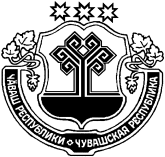 Чувашской Республики доступным и комфортным жильем»В соответствии с постановлением Правительства Российской Федерации от 30 декабря . № 1710 «Об утверждении государственной программы Российской Федерации «Обеспечение доступным и комфортным жильем и коммунальными услугами граждан Российской Федерации», постановлением Кабинета Министров Чувашской Республики от 28 июня . № 254 «Об утверждении Стратегии социально-экономического развития Чувашской Республики до 2035 года», администрация Цивильского района  ПОСТАНОВЛЯЕТ:1. Утвердить прилагаемую  муниципальную программу Цивильского района Чувашской Республики «Обеспечение граждан в Цивильском районе Чувашской Республики доступным и комфортным жильем» (далее - Муниципальная программа).2. Назначить ответственным исполнителем Муниципальной программы отдел строительства и ЖКХ администрации Цивильского района.3. Финансовому отделу администрации Цивильского района при формировании проекта бюджета Цивильского района Чувашской Республики на очередной финансовый год и плановый период предусматривать бюджетные ассигнования на реализацию Муниципальной программы.4. Настоящее постановление вступает в силу после его официального опубликования (обнародования) и распространяется на правоотношения, возникшие с 01 января 2019 года.Глава администрацииЦивильского района							И.В. НиколаевУТВЕРЖДЕНАпостановлением администрации Цивильского района Чувашской Республикиот  17.05.2019   № 263    МУНИЦИПАЛЬНАЯ ПРОГРАММАЦИВИЛЬСКОГО РАЙОНА ЧУВАШСКОЙ РЕСПУБЛИКИ «ОБЕСПЕЧЕНИЕ ГРАЖДАН В ЦИВИЛЬСКОМ РАЙОНЕ ЧУВАШСКОЙ РЕСПУБЛИКИ ДОСТУПНЫМ И КОМФОРТНЫМ ЖИЛЬЕМ»П А С П О Р Т Муниципальной программы Цивильского района Чувашской Республики«Обеспечение граждан в Цивильском районе Чувашской Республики доступным и комфортным жильем»       Раздел I. Приоритеты в сфере реализации муниципальной программы Цивильского района  Чувашской Республики «Обеспечение граждан в Цивильском районе Чувашской Республики доступным и комфортным жильем», цель, задачи, описание сроков и этапов реализации муниципальной программыПриоритеты государственной политики в сфере жилищного строительства определены указами Президента Российской Федерации от 7 мая . № 600 «О мерах по обеспечению граждан Российской Федерации доступным и комфортным жильем и повышению качества жилищно-коммунальных услуг» и от 7 мая . № 204 «О национальных целях и стратегических задачах развития Российской Федерации на период до 2024 года», постановлением Правительства Российской Федерации от 30 декабря . № 1710 «Об утверждении государственной программы Российской Федерации «Обеспечение доступным и комфортным жильем и коммунальными услугами граждан Российской Федерации», постановлением Кабинета Министров Чувашской Республики от 28 июня . № 254 «Об утверждении Стратегии социально-экономического развития Чувашской Республики до 2035 года».Основными стратегическими приоритетами государственной политики в Цивильском районе Чувашской Республики в сфере жилищного строительства являются обеспечение граждан в Цивильском районе Чувашской Республики доступным и качественным жильем, создание комфортной и экологической среды проживания для человека.Цель муниципальной программы – улучшение жилищных условий граждан в Цивильском районе Чувашской Республике путем увеличения объемов ввода жилья и стимулирования спроса на жилье.Для достижения указанной цели в рамках реализации муниципальной программы предусматривается решение следующих приоритетных задач:совершенствование механизмов финансирования жилищного строительства; предоставление государственной поддержки на приобретение жилья отдельным категориям граждан, в том числе молодым семьям и семьям с детьми.Срок реализации муниципальной программы – 2019–2035 годы.В связи с тем, что реализация государственной программы Российской Федерации «Обеспечение доступным и комфортным жильем и коммунальными услугами граждан Российской Федерации», утвержденной постановлением Правительства Российской Федерации от 30 декабря . № 1710, запланирована на 2018–2025 годы, мероприятия муниципальной программы предусматривают два этапа реализации:I этап – 2019–2025 годы;II этап – 2026–2035 годы.Ожидаемые результаты реализации I этапа:объем жилищного строительства не менее чем 16 тыс. кв. метров в год;Ожидаемые результаты реализации II этапа:объем жилищного строительства не менее чем 16 тыс. кв. метров в год;Состав целевых индикаторов и показателей муниципальной программы определен исходя из принципа необходимости и достаточности информации для характеристики достижения целей и решения задач муниципальной программы (табл. 1).Таблица 1Сведения о целевых индикаторах и показателях муниципальной программы, подпрограмм, включенных в состав муниципальной программы, и их значениях представлены в приложении № 1 к настоящей муниципальной программе.Перечень целевых индикаторов и показателей носит открытый характер и предусматривает возможность корректировки в случае потери информативности целевого индикатора и показателя (достижение максимального значения или насыщения), изменения приоритетов государственной политики в жилищной сфере.Раздел II. Обобщенная характеристика основных мероприятий подпрограмм муниципальной программыДостижение цели и решение задач муниципальной программы будут осуществляться в рамках реализации следующих подпрограмм муниципальной программы:Подпрограмма «Государственная поддержка строительства жилья в Цивильском районе Чувашской Республики» со следующими основными мероприятиями:Основное мероприятие. Реализация отдельных мероприятий регионального проекта «Жилье».В рамках данного основного мероприятия государственная жилищная политика в отношении различных групп населения состоит в следующем:в отношении малоимущих и отдельных категорий граждан (молодые семьи, молодые специалисты, ветераны Великой Отечественной войны, инвалиды, многодетные семьи) – в создании эффективной системы обеспечения жильем как на основе социального использования муниципального жилищного фонда, так и с использованием других инструментов, предусматривающих предоставление социальных выплат на приобретение жилья или строительство индивидуального жилья, а также путем совершенствования механизмов использования гражданами средств материнского (семейного) капитала в целях улучшения жилищных условий;формирования жилищного фонда коммерческого использования для предоставления в наем гражданам, нуждающимся в улучшении жилищных условий, строительства объектов инженерной инфраструктуры для земельных участков, предоставленных многодетным семьям для целей жилищного строительства, реализации проектов по развитию территорий, расположенных в границах населенных пунктов, предусматривающих строительство жилья.Подпрограмма «Обеспечение жилыми помещениями детей-сирот и детей, оставшихся без попечения родителей, лиц из числа детей-сирот и детей, оставшихся без попечения родителей» со следующими основными мероприятиями: Основное мероприятие 1. Обеспечение детей-сирот и детей, оставшихся без попечения родителей, лиц из числа детей-сирот и детей, оставшихся без попечения родителей жилыми помещениями. Мероприятия направлены на формирование списков детей-сирот и детей, оставшихся без попечения родителей, лиц из числа детей-сирот и детей, оставшихся без попечения родителей, которые подлежат обеспечению благоустроенными жилыми помещениями специализированного жилищного фонда по договорам найма специализированных жилых помещений, создание и предоставление детям-сиротам и детям, оставшимся без попечения родителей, лицам из числа детей-сирот и детей, оставшихся без попечения родителей, благоустроенных жилых помещений специализированного жилищного фонда по договорам найма специализированных жилых помещений, проведение ремонта жилых помещений, собственниками которых являются дети-сироты и дети, оставшиеся без попечения родителей, а также лица из числа детей-сирот и детей, оставшихся без попечения родителей, в возрасте от 14 до 23 лет.Раздел III. Обоснование объема финансовых ресурсов, необходимых для реализации муниципальной программы Финансовое обеспечение реализации муниципальной программы осуществляется за счет средств федерального бюджета, республиканского бюджета Чувашской Республики и Цивильского районного бюджета Чувашской Республики.Общий объем финансирования муниципальной программы в 2019–2035 годах составляет 260614,6 тыс. рублей, в том числе за счет средств федерального бюджета – 59379,9 тыс. рублей, республиканского бюджета Чувашской Республики – 175321,2 тыс. рублей, бюджета Цивильского района Чувашской Республики – 25913,5 тыс. рублей (табл. 2).Таблица 2Объемы финансирования муниципальной программы подлежат ежегодному уточнению исходя из реальных возможностей бюджетов всех уровней.Ресурсное обеспечение и прогнозная (справочная) оценка расходов за счет всех источников финансирования реализации муниципальной программы приведены в приложении № 2 к настоящей муниципальной программе.Приложение № 1к муниципальной программе Цивильского района Чувашской Республики «Обеспечение граждан в Цивильском районе Чувашской Республики доступным и комфортным жильем» С В Е Д Е Н И Яо целевых индикаторах и показателях муниципальной программы Чувашской Республики «Обеспечение граждан в Цивильском районе Чувашской Республики доступным и комфортным жильем»Приложение № 1к муниципальной программе Цивильского района Чувашской Республики «Обеспечение граждан в Цивильском районе Чувашской Республики доступным и комфортным жильем» РЕСУРСНОЕ ОБЕСПЕЧЕНИЕи прогнозная (справочная) оценка расходов за счет всех источников финансирования реализации  муниципальной программы Цивильского района Чувашской Республики «Обеспечение граждан в Цивильском районе Чувашской Республики доступным и комфортным жильем»Приложение № 2к муниципальной программе Цивильского района Чувашской Республики «Обеспечение граждан в Цивильском районе Чувашской Республики доступным и комфортным жильем»П О Д П Р О Г Р А М М А«Государственная поддержка строительства жилья в Цивильском районе Чувашской Республике» муниципальной программы Цивильского района Чувашской Республики «Обеспечение граждан в Цивильском районе Чувашской Республики доступным и комфортным жильем» Раздел I. Приоритеты и цель подпрограммы, общая характеристика участия органов местного самоуправления в реализации подпрограммыПриоритеты и цель подпрограммы определены основными направлениями реализации Стратегии социально-экономического развития Чувашской Республики до 2035 года, утвержденной постановлением Кабинета Министров Чувашской Республики от 28 июня . № 254.Целью подпрограммы является создание условий, обеспечивающих доступность жилья для граждан в Цивильском районе Чувашской Республике.Для достижения поставленной цели необходимо решение следующих задач:повышение уровня обеспеченности населения жильем путем развития направлений строительства жилья.В реализации подпрограммы участвуют органы местного самоуправления. Важное значение имеет выбор стратегии развития жилищного строительства в муниципальных образованиях, которая должна определяться с учетом потребностей и предпочтений населения, муниципальной градостроительной политики и перспектив социально-экономического и демографического развития муниципальных образований. Организационные мероприятия на муниципальном уровне предусматривают:ежегодное определение объема бюджетных ассигнований местного бюджета, планируемых к софинансированию за счет средств республиканского бюджета Чувашской Республики в рамках мероприятий подпрограммы;ежегодную подготовку соответствующих документов для участия в реализации подпрограммы и представление этих документов в установленные сроки ответственному исполнителю подпрограммы в целях получения субсидий из республиканского бюджета Чувашской Республики;организацию среди населения информационной и разъяснительной работы, направленной на освещение цели и задач подпрограммы;составление отчетов о расходовании бюджетных и внебюджетных средств, направленных на реализацию подпрограммы, и представление этих отчетов в установленные сроки ответственному исполнителю подпрограммы;контроль за целевым использованием средств, выделяемых на реализацию подпрограммы.Раздел II. Перечень и сведения о целевых индикаторах и показателях подпрограммы с расшифровкой плановых значенийпо годам ее реализацииСостав целевых индикаторов и показателей подпрограммы определен исходя из принципа необходимости и достаточности информации для характеристики достижения цели и решения задач подпрограммы.В подпрограмме предусмотрены следующие целевые индикаторы и показатели достижения цели и решения задач подпрограммы:объем ввода жилья;количество молодых семей, получивших свидетельство о праве на получение социальной выплаты;количество обеспеченных жильем семей граждан в соответствии с федеральным законодательством и указами Президента Российской Федерации; В результате реализации мероприятий подпрограммы ожидается достижение следующих целевых индикаторов и показателей:объем ввода жилья:в 2019 году – 16,0 тыс. кв. метров;в 2020 году – 16,0 тыс. кв. метров; в 2021 году – 16,0 тыс. кв. метров;в 2022 году – 16,0 тыс. кв. метров;в 2023 году – 16,0 тыс. кв. метров;в 2024 году – 16,0 тыс. кв. метров;в 2025 году – 16,0 тыс. кв. метров;в 2030 году – 16,0 тыс. кв. метров; в 2035 году – 16,0 тыс. кв. метров;количество молодых семей, получивших свидетельство о праве на получение социальной выплаты:в 2019 году – 29 семей;в 2020 году –30 семей;в 2021 году – 30 семей;в 2022 году – 31 семья;в 2023 году – 32 семьи;в 2024 году – 33 семьив 2025 году – 34 семьи;в 2030 году –  35семей; в 2035 году – 36 семей;количество обеспеченных жильем семей граждан в соответствии с федеральным законодательством и указами Президента Российской Федерации: в 2019 году – 26 семьи;в 2020 году – 28 семей;в 2021 году – 30 семей;в 2022 году – 32 семей;в 2023 году – 36 семей;в 2024 году – 40 семей;в 2025 году – 42 семей;в 2030 году – 45 семей; в 2035 году – 48 семей;Перечень целевых индикаторов и показателей носит открытый характер и предусматривает возможность корректировки в случае потери информативности целевого индикатора и показателя (достижение максимального значения или насыщения), изменения приоритетов государственной политики в жилищной сфере.Раздел III. Характеристики основных мероприятий, мероприятий подпрограммы с указанием сроков и этапов их реализацииНа реализацию поставленных цели и задач подпрограммы направлены  основных мероприятия. Основные мероприятия подпрограммы подразделяются на отдельные мероприятия. Основное мероприятие 1. Реализация отдельных мероприятий регионального проекта «Жилье». Мероприятие 1.1. Предоставление субсидии на обеспечение жильем молодых семей в рамках мероприятия по обеспечению жильем молодых семей ведомственной целевой программы «Оказание государственной поддержки граждан в обеспечении жильем и оплате жилищно-коммунальных услуг» государственной программы Российской Федерации «Обеспечение доступным и комфортным жильем и коммунальными услугами граждан Российской Федерации».В рамках данного мероприятия предусматривается предоставление молодым семьям социальных выплат на приобретение (строительство) жилья.Мероприятие 1.2. Обеспечение жилыми помещениями по договорам социального найма категорий граждан, указанных в пункте 3 части 1 статьи 11 Закона Чувашской Республики от 17 октября . № 42 «О регулировании жилищных отношений» и состоящих на учете в качестве нуждающихся в жилых помещениях.Мероприятие 1.3. Осуществление государственных полномочий Чувашской Республики по ведению учета граждан, нуждающихся в жилых помещениях и имеющих право на государственную поддержку за счет средств республиканского бюджета Чувашской Республики на строительство (приобретение) жилых помещений, регистрации и учету граждан, имеющих право на получение социальных выплат для приобретения жилья в связи с переселением из районов Крайнего Севера и приравненных к ним местностей, по расчету и предоставлению муниципальными районами субвенций бюджетам поселений для осуществления указанных государственных полномочий и полномочий по ведению учета граждан, проживающих в сельской местности, нуждающихся в жилых помещениях и имеющих право на государственную поддержку в форме социальных выплат на строительство (приобретение) жилых помещений в сельской местности в рамках устойчивого развития сельских территорий.Мероприятие 1.4. Осуществление полномочий Российской Федерации по обеспечению жильем отдельных категорий граждан, установленных Федеральным законом от 12 января . № 5-ФЗ «О ветеранах», в соответствии с Указом Президента Российской Федерации от 7 мая . № 714 «Об обеспечении жильем ветеранов Великой Отечественной войны 1941–1945 годов» за счет субвенции, предоставляемой из федерального бюджета.Мероприятие 1.5. Осуществление полномочий Российской Федерации по обеспечению жильем отдельных категорий граждан, установленных Федеральным законом от 12 января . № 5-ФЗ «О ветеранах», за счет субвенции, предоставляемой из федерального бюджета.Мероприятие 1.6. Осуществление полномочий Российской Федерации по обеспечению жильем отдельных категорий граждан, установленных Федеральным законом от 24 ноября . № 5-ФЗ «О социальной защите инвалидов в Российской Федерации», за счет субвенции, предоставляемой из федерального бюджета.Мероприятие 1.7. Осуществление полномочий Российской Федерации по обеспечению жильем отдельных категорий граждан, установленных Федеральным законом от 24 ноября . № 181-ФЗ «О социальной защите инвалидов в Российской Федерации», за счет субвенции, предоставляемой из федерального бюджета.Мероприятие 1.8. Осуществление функций по использованию государственного жилищного фонда Чувашской Республики коммерческого использования.Мероприятия направлены на увеличение объемов строительства жилья, обеспечение жильем отдельных категорий граждан, установленных законодательством Российской Федерации и законодательством Чувашской Республики.Сроки реализации мероприятий подпрограммы – 2019–2035 годы. Реализация мероприятий подпрограммы предусмотрена в два этапа: I этап – 2019–2025 годы;II этап – 2026–2035 годы.Раздел IV. Обоснование объема финансовых ресурсов, необходимых для реализации подпрограммы Финансирование подпрограммы осуществляется за счет средств федерального бюджета, республиканского бюджета Чувашской Республики и местных бюджетов.Общий объем финансирования подпрограммы в 2019–2035 годах составляет 211454,0 тыс. рублей, в том числе средства:федерального бюджета – 13168,8 тыс. рублей;республиканского бюджета Чувашской Республики – 172371,7 тыс. рублей;местных бюджетов – 25913,5 тыс. рублей.При составлении федерального бюджета, республиканского бюджета Чувашской Республики и местных бюджетов на очередной финансовый год и плановый период указанные суммы финансирования мероприятий подпрограммы могут быть скорректированы.Ресурсное обеспечение реализации подпрограммы за счет всех источников финансирования представлено в приложении № 1 к настоящей подпрограмме.Органам местного самоуправления, участвующим в реализации подпрограммы, предоставляются межбюджетные субсидии, направленные на достижение целей и решение задач местного значения, соответствующих цели и задачам подпрограммы.Приложение № 1к подпрограмме «Государственная поддержка строительства жилья в Цивильском районе Чувашской Республики» муниципальной программы Цивильского района Чувашской Республики «Обеспечение граждан в Цивильском районе Чувашской Республики доступным и комфортным жильем» РЕСУРСНОЕ ОБЕСПЕЧЕНИЕ реализации подпрограммы «Государственная поддержка строительства жилья в Цивильском районе Чувашской Республики» муниципальной программы Цивильского района Чувашской Республики «Обеспечение граждан в Цивильском районе Чувашской Республики доступным и комфортным жильем» за счет всех источников финансирования________________* Значения показателей на конец соответствующего периода.Приложение № 4к муниципальной программе Цивильского района Чувашской Республики «Обеспечение граждан в Цивильском районе Чувашской Республики доступным и комфортным жильем»П О Д П Р О Г Р А М М А«Обеспечение жилыми помещениями детей-сирот и детей, оставшихся без попечения родителей, лиц из числа детей-сирот и детей, оставшихся без попечения родителей» муниципальной программы Цивильского района Чувашской Республики «Обеспечение граждан в Цивильском районе Чувашской Республики доступным и комфортным жильем»ПАСПОРТ ПОДПРОГРАММЫРаздел I. Приоритеты и цель подпрограммы, общая характеристика участия органов местного самоуправления в реализации подпрограммыПриоритетом государственной политики в сфере реализации подпрограммы является повышение эффективности деятельности органов исполнительной власти Чувашской Республики, органов местного самоуправления по обеспечению жилищных прав детей-сирот и детей, оставшихся без попечения родителей, лиц из числа детей-сирот и детей, оставшихся без попечения родителей, проживающих на территории Цивильского района Чувашской Республики.Основной целью подпрограммы является обеспечение государственных гарантий в решении жилищной проблемы детей-сирот и детей, оставшихся без попечения родителей, лиц из числа детей-сирот и детей, оставшихся без попечения родителей, проживающих на территории Цивильского района Чувашской Республики.Мероприятия подпрограммы, направленные на решение задач по предоставлению  специализированных жилых помещений детям-сиротам и детям, оставшимся без попечения родителей, лицам из числа детей-сирот и детей, оставшихся без попечения родителей, которые не являются нанимателями жилых помещений по договорам социального найма или членами семьи нанимателя жилого помещения по договору социального найма либо собственниками жилых помещений, а также детям-сиротам и детям, оставшимся без попечения родителей, лицам из числа детей-сирот и детей, оставшихся без попечения родителей, которые являются нанимателями жилых помещений по договорам социального найма или членами семьи нанимателя жилого помещения по договору социального найма либо собственниками жилых помещений, в случае, если их проживание в ранее занимаемых жилых помещениях признается невозможным, проведению ремонта жилых помещений, собственниками которых являются дети-сироты и дети, оставшиеся без попечения родителей, а также лица из числа детей-сирот и детей, оставшихся без попечения родителей, в возрасте от 14 до 23 лет, и формированию списков детей-сирот и детей, оставшихся без попечения родителей, лиц из числа детей-сирот и детей, оставшихся без попечения родителей, которые подлежат обеспечению специализированными жилыми помещениями, носят комплексный межведомственный характер и реализуются с участием органов местного самоуправления муниципальных районов и городских округов.В соответствии с Федеральным законом от 21 декабря . № 159-ФЗ «О дополнительных гарантиях по социальной поддержке детей-сирот и детей, оставшихся без попечения родителей» и Законом Чувашской Республики «О регулировании жилищных отношений» специализированные жилые помещения предоставляются детям-сиротам и детям, оставшимся без попечения родителей, лицам из числа детей-сирот и детей, оставшихся без попечения родителей, в виде жилых домов, квартир, благоустроенных применительно к условиям соответствующего населенного пункта, по нормам предоставления площади жилого помещения по договору социального найма, установленным на территории Цивильского района Чувашской Республики по месту предоставления жилого помещения.В соответствии с Законом Чувашской Республики от  24 ноября . № 48 «О социальной поддержке детей в Чувашской Республике» детям-сиротам и детям, оставшимся без попечения родителей, а также лицам из числа детей-сирот и детей, оставшихся без попечения родителей, в возрасте от 14 до 23 лет однократно по их заявлению производится ремонт жилых помещений. Ремонт производится с целью приведения жилого помещения в состояние, пригодное для проживания, отвечающее установленным санитарным и техническим правилам и нормам, иным требованиям законодательства.Законом Чувашской Республики  от 17 октября . № 42 «О регулировании жилищных отношений» определен порядок формирования списка детей-сирот и детей, оставшихся без попечения родителей, лиц из числа детей-сирот и детей, оставшихся без попечения родителей, которые подлежат обеспечению специализированными жилыми помещениями.Законом Чувашской Республики от 30 ноября . № 55 «О наделении органов местного самоуправления в Чувашской Республике отдельными государственными полномочиями» органы местного самоуправления муниципальных районов и городских округов наделены на неограниченный срок государственными полномочиями Чувашской Республики по обеспечению специализированными жилыми помещениями детей-сирот и детей, оставшихся без попечения родителей, лиц из числа детей-сирот и детей, оставшихся без попечения родителей, и обеспечению проведения ремонта жилых помещений, собственниками которых являются дети-сироты и дети, оставшиеся без попечения родителей, а также лица из числа детей-сирот и детей, оставшихся без попечения родителей, в возрасте от 14 до 23 лет.Раздел II. Перечень и сведения о целевых индикаторах  и показателях подпрограммы с расшифровкой плановых значений по годам ее реализацииВ подпрограмме предусмотрены следующие целевые индикаторы и показатели достижения цели и решения задач подпрограммы:численность детей-сирот и детей, оставшихся без попечения родителей, лиц из числа детей-сирот и детей, оставшихся без попечения родителей, обеспеченных специализированными жилыми помещениями;проведение ремонта жилых помещений, собственниками которых являются дети-сироты и дети, оставшиеся без попечения родителей, а также лица из числа детей-сирот и детей, оставшихся без попечения родителей, в возрасте от 14 до 23 лет;снижение задолженности по обеспечению специализированными жилыми помещениями детей-сирот и детей, оставшихся без попечения родителей, лиц из числа детей-сирот и детей, оставшихся без попечения родителей, имеющих и не реализовавших своевременно право на обеспечение специализированными жилыми помещениями.В результате реализации мероприятий подпрограммы ожидается достижение следующих целевых индикаторов и показателей:численность детей-сирот и детей, оставшихся без попечения родителей, лиц из числа детей-сирот и детей, оставшихся без попечения родителей, обеспеченных специализированными жилыми помещениями:в 2019 году – 3 человека;в 2020 году – 2 человека;в 2021 году – 2 человека;в 2022 году – 2 человека;в 2023 году – 2 человека;в 2024 году – 2 человека;в 2025 году – 2 человека;в 2030 году – 2 человека;в 2035 году – 2 человека;проведение ремонта жилых помещений, собственниками которых являются дети-сироты и дети, оставшиеся без попечения родителей, а также лица из числа детей-сирот и детей, оставшихся без попечения родителей, в возрасте от 14 до 23 лет:в 2019 году – 0 жилых помещений;в 2020 году – 0 жилое помещение;в 2021 году – 1 жилое помещение;в 2022 году – 1 жилое помещение;в 2023 году – 1 жилое помещение;в 2024 году – 1 жилое помещение;в 2025 году – 1 жилое помещение;в 2030 году – 1 жилое помещение;в 2035 году – 1 жилое помещение;снижение задолженности по обеспечению специализированными жилыми помещениями детей-сирот и детей, оставшихся без попечения родителей, лиц из числа детей-сирот и детей, оставшихся без попечения родителей, имеющих и не реализовавших своевременно право на обеспечение специализированными жилыми помещениями:в 2019 году – 0 процентов;в 2020 году – 5 процентов;в 2021 году – 5 процентов;в 2022 году – 5 процентов;в 2023 году – 5 процентов;в 2024 году – 5 процентов;в 2025 году – 5 процентов;в 2030 году – 5 процентов;в 2035 году – 5 процентов.Сведения о целевых индикаторах и показателях подпрограммы с расшифровкой плановых значений по годам ее реализации приведены в приложении к подпрограмме.Раздел III. Характеристики основных мероприятий, мероприятий подпрограммы с указанием сроков и этапов их реализацииДостижение цели и решение задач подпрограммы осуществляются путем выполнения основных мероприятий подпрограммы:Основное мероприятие 1. Обеспечение жилыми помещениями детей-сирот и детей, оставшихся без попечения родителей, лиц из числа детей-сирот и детей, оставшихся без попечения родителей.В рамках выполнения данного основного мероприятия предполагается предоставление субвенций Цивильскому районному бюджету Чувашской Республики на обеспечение специализированными жилыми помещениями детей-сирот и детей, оставшихся без попечения родителей, лиц из числа детей-сирот и детей, оставшихся без попечения родителей, а также на приведение жилых помещений, собственниками которых являются дети-сироты и дети, оставшиеся без попечения родителей, а также лица из числа детей-сирот и детей, оставшихся без попечения родителей, в возрасте от 14 до 23 лет, в пригодное для проживания состояние, отвечающее установленным санитарным и техническим правилам и нормам, иным требованиям законодательства.Основное мероприятие 2. Формирование списков детей-сирот и детей, оставшихся без попечения родителей, лиц из числа детей-сирот и детей, оставшихся без попечения родителей, которые подлежат обеспечению специализированными жилыми помещениями. В рамках выполнения данного основного мероприятия предполагается включение детей-сирот и детей, оставшихся без попечения родителей, лиц из числа детей-сирот и детей, оставшихся без попечения родителей, в списки детей-сирот и детей, оставшихся без попечения родителей, лиц из числа детей-сирот и детей, оставшихся без попечения родителей, которые подлежат обеспечению специализированными жилыми помещениями.Мероприятия подпрограммы рассчитаны на период 2019–2035 годов. Реализация подпрограммы не предусматривает выделения отдельных этапов.Раздел IV. Обоснование объема финансовых ресурсов, необходимых для реализации подпрограммы Финансирование подпрограммы осуществляется за счет средств федерального бюджета и республиканского бюджета Чувашской Республики.Общий объем финансирования подпрограммы в 2019–2035 годах составляет 49160,6 тыс. рублей, в том числе средства:федерального бюджета – 46211,1 тыс. рублей;республиканского бюджета Чувашской Республики – 2949,5 тыс. рублей;Объемы финансирования подпрограммы с разбивкой по годам реализации подпрограммы представлены в паспорте подпрограммы.Ресурсное обеспечение реализации подпрограммы за счет всех источников финансирования представлено в приложении к подпрограмме.Приложениек подпрограмме «Обеспечение жилыми помещениями детей-сирот и детей, оставшихся без попечения родителей, лиц из числа детей-сирот и детей, оставшихся без попечения родителей» муниципальной программы Цивильского района Чувашской Республики «Обеспечение граждан в Цивильском районе Чувашской Республики доступным и               комфортным жильем»Ресурсное обеспечениереализации подпрограммы «Обеспечение жилыми помещениями детей-сирот и детей, оставшихся без попеченияродителей, лиц из числа детей-сирот и детей, оставшихся без попечения родителей» муниципальной программыЦивильского района Чувашской Республики «Обеспечение граждан в Цивильском районе Чувашской Республики доступным и комфортным жильем» за счет всех источников финансированияЧ+ВАШ  РЕСПУБЛИКИЁ/РП, РАЙОН/ЧУВАШСКАЯ РЕСПУБЛИКАЦИВИЛЬСКИЙ РАЙОНЁ/РП, РАЙОН АДМИНИСТРАЦИЙ/ЙЫШ+НУ2019 ё? май 17 - мӗшӗ № 263Ё\рп. хулиАДМИНИСТРАЦИЯЦИВИЛЬСКОГО РАЙОНАПОСТАНОВЛЕНИЕ  17 мая 2019 года  № 263г. ЦивильскОтветственный исполнитель муниципальной программы–Отдел строительства и ЖКХ администрации Цивильского района Чувашской РеспубликиСоисполнители муниципальной программы–финансовый отдел администрации Цивильского района, Муниципальное казенное учреждение «Централизованная бухгалтерия» Цивильского района, администрации поселений Цивильского района Чувашской Республики Участники муниципальной программы–Отдел экономики администрации Цивильского района Чувашской РеспубликиПодпрограммы муниципальной программы –«Государственная поддержка строительства жилья в Цивильском районе Чувашской Республики»;«Обеспечение жилыми помещениями детей-сирот и детей, оставшихся без попечения родителей, лиц из числа детей-сирот и детей, оставшихся без попечения родителей»Цель муниципальной программы–улучшение жилищных условий граждан в Цивильском районе Чувашской Республике путем увеличения объемов ввода жилья и стимулирования спроса на жильеЗадачи муниципальной программы–совершенствование механизмов финансирования жилищного строительства, предоставление государственной поддержки на приобретение жилья отдельным категориям граждан, в том числе молодым семьям и семьям с детьмиЦелевые индикаторы и показатели муниципальной программы–к 2036 году будут достигнуты следующие целевые индикаторы и показатели:увеличение объема жилищного строительства не менее чем до 16,0 тыс. кв. метров в годСроки и этапы реализации муниципальной программы–2019–2035 годы:I этап – 2019–2025 годы;II этап – 2026–2035 годыОбъемы финансирования муниципальной программы с разбивкой по годам реализации –прогнозируемые объемы финансирования мероприятий муниципальной программы в 2019–2035 годах составляют 260614,6 тыс. рублей, в том числе:в 2019 году – 25 821,6 тыс. рублей;в 2020 году – 11 224,0 тыс. рублей;в 2021 году – 14 904,6 тыс. рублей;в 2022 году – 14 904,6 тыс. рублей;в 2023 году – 14 904,6 тыс. рублей;в 2024 году – 14 904,6 тыс. рублей;в 2025 году – 14 904,6 тыс. рублей;в 2026–2030 годах – 74 523,0 тыс. рублей;в 2031–2035 годах – 74 523,0 тыс. рублей;из них средства:федерального бюджета – 59379,9 тыс. рублей в том числе:в 2019 году – 15887,1 тыс. рублей;в 2020 году – 2718,3 тыс. рублей;в 2021 году – 2718,3 тыс. рублей;в 2022 году – 2718,3 тыс. рублей;в 2023 году – 2718,3 тыс. рублей;в 2024 году – 2718,3 тыс. рублей;в 2025 году – 2718,3 тыс. рублей;в 2026–2030 годах – 13591,5 тыс. рублей;в 2031–2035 годах – 13591,5 тыс. рублей;республиканского бюджета Чувашской Республики – 175321,2 тыс. рублей, в том числе:в 2019 году – 7126,2 тыс. рублей;в 2020 году – 7485,0 тыс. рублей;в 2021 году – 10714,0 тыс. рублей;в 2022 году – 10714,0 тыс. рублей;в 2023 году – 10714,0 тыс. рублей;в 2024 году – 10714,0 тыс. рублей;в 2025 году – 10714,0 тыс. рублей;в 2026–2030 годах – 53570,0 тыс. рублей;в 2031–2035 годах – 53570,0 тыс. рублей;местных бюджетов – 25913,5 тыс. рублей, в том числе:в 2019 году –   2808,3 тыс. рублей;в 2020 году – 1020,7 тыс. рублей;в 2021 году – 1472,3 тыс. рублей;в 2022 году – 1472,3 тыс. рублей;в 2023 году – 1472,3 тыс. рублей;в 2024 году – 1472,3 тыс. рублей;в 2025 году – 1472,3 тыс. рублей;в 2026–2030 годах – 7361,5 тыс. рублей;в 2031–2035 годах – 7361,5 тыс. рублей;Объемы финансирования мероприятий подпрограммы подлежат ежегодному уточнению исходя из возможностей бюджетов всех уровнейОжидаемые результаты реализации муниципальной программы–увеличение ежегодного ввода жилья за счет всех источников финансирования; увеличение общей площади жилых помещений, приходящейся в среднем на одного жителя.Цель муниципальной программыЗадачи муниципальной программыЦелевые индикаторы и показатели муниципальной программыУлучшение жилищных условий граждан в Цивильском районе Чувашской Республике путем увеличения объемов ввода жилья и стимулирования спроса на жильесовершенствование механизмов финансирования жилищного строительства; предоставление государственной поддержки на приобретение жилья отдельным категориям граждан, в том числе молодым семьям и семьям с детьмиувеличение объема жилищного строительства не менее чем до 16 тыс. кв. метров в год.Этапы и годы реализации муниципальной программыИсточники финансирования, тыс. рублейИсточники финансирования, тыс. рублейИсточники финансирования, тыс. рублейИсточники финансирования, тыс. рублейЭтапы и годы реализации муниципальной программывсегов том числев том числев том числеЭтапы и годы реализации муниципальной программывсегофедеральный бюджетреспубликан-ский бюджет Чувашской РеспубликиБюджет Цивильского района Чувашской РеспубликиБюджет Цивильского района Чувашской РеспубликиВсего 2019–2035 годы,в том числе:260614,659379,9175321,225913,525913,5I этап 2019–2025 годы, из них:111568,632196,968181,211190,511190,52019 год25821,615887,17126,22808,32808,32020 год 11224,02718,37485,01020,71020,72021 год14904,62718,310714,01472,31472,32022 год14904,62718,310714,01472,31472,32023 год14904,62718,310714,01472,31472,32024 год14904,62718,310714,01472,31472,32025 год14904,62718,310714,01472,31472,3II этап 2026–2035 годы, из них:149046,027183,0107140,014723,014723,02026–2030 годы74523,013591,553570,07361,57361,52031–2035 годы74523,013591,553570,07361,57361,5№ппЦелевой индикатор и показатель (наименование)Единица измеренияЗначения целевых индикаторов и показателейЗначения целевых индикаторов и показателейЗначения целевых индикаторов и показателейЗначения целевых индикаторов и показателейЗначения целевых индикаторов и показателейЗначения целевых индикаторов и показателейЗначения целевых индикаторов и показателейЗначения целевых индикаторов и показателейЗначения целевых индикаторов и показателейЗначения целевых индикаторов и показателей№ппЦелевой индикатор и показатель (наименование)Единица измерения2018 год2019 год2020 год2021 год2022 год2023 год2024 год2025 год2030 год2035 год1234567891011111213Муниципальная программа Цивильского района Чувашской Республики «Обеспечение граждан в Цивильском районе Чувашской Республики доступным и комфортным жильем»Муниципальная программа Цивильского района Чувашской Республики «Обеспечение граждан в Цивильском районе Чувашской Республики доступным и комфортным жильем»Муниципальная программа Цивильского района Чувашской Республики «Обеспечение граждан в Цивильском районе Чувашской Республики доступным и комфортным жильем»Муниципальная программа Цивильского района Чувашской Республики «Обеспечение граждан в Цивильском районе Чувашской Республики доступным и комфортным жильем»Муниципальная программа Цивильского района Чувашской Республики «Обеспечение граждан в Цивильском районе Чувашской Республики доступным и комфортным жильем»Муниципальная программа Цивильского района Чувашской Республики «Обеспечение граждан в Цивильском районе Чувашской Республики доступным и комфортным жильем»Муниципальная программа Цивильского района Чувашской Республики «Обеспечение граждан в Цивильском районе Чувашской Республики доступным и комфортным жильем»Муниципальная программа Цивильского района Чувашской Республики «Обеспечение граждан в Цивильском районе Чувашской Республики доступным и комфортным жильем»Муниципальная программа Цивильского района Чувашской Республики «Обеспечение граждан в Цивильском районе Чувашской Республики доступным и комфортным жильем»Муниципальная программа Цивильского района Чувашской Республики «Обеспечение граждан в Цивильском районе Чувашской Республики доступным и комфортным жильем»Муниципальная программа Цивильского района Чувашской Республики «Обеспечение граждан в Цивильском районе Чувашской Республики доступным и комфортным жильем»Муниципальная программа Цивильского района Чувашской Республики «Обеспечение граждан в Цивильском районе Чувашской Республики доступным и комфортным жильем»Муниципальная программа Цивильского района Чувашской Республики «Обеспечение граждан в Цивильском районе Чувашской Республики доступным и комфортным жильем»Муниципальная программа Цивильского района Чувашской Республики «Обеспечение граждан в Цивильском районе Чувашской Республики доступным и комфортным жильем»1.Объем жилищного строительства в годтыс. кв. м16,016,016,016,016,016,016,016,016,016,016,0Подпрограмма «Государственная поддержка строительства жилья в Цивильском районе Чувашской Республики»Подпрограмма «Государственная поддержка строительства жилья в Цивильском районе Чувашской Республики»Подпрограмма «Государственная поддержка строительства жилья в Цивильском районе Чувашской Республики»Подпрограмма «Государственная поддержка строительства жилья в Цивильском районе Чувашской Республики»Подпрограмма «Государственная поддержка строительства жилья в Цивильском районе Чувашской Республики»Подпрограмма «Государственная поддержка строительства жилья в Цивильском районе Чувашской Республики»Подпрограмма «Государственная поддержка строительства жилья в Цивильском районе Чувашской Республики»Подпрограмма «Государственная поддержка строительства жилья в Цивильском районе Чувашской Республики»Подпрограмма «Государственная поддержка строительства жилья в Цивильском районе Чувашской Республики»Подпрограмма «Государственная поддержка строительства жилья в Цивильском районе Чувашской Республики»Подпрограмма «Государственная поддержка строительства жилья в Цивильском районе Чувашской Республики»Подпрограмма «Государственная поддержка строительства жилья в Цивильском районе Чувашской Республики»Подпрограмма «Государственная поддержка строительства жилья в Цивильском районе Чувашской Республики»Подпрограмма «Государственная поддержка строительства жилья в Цивильском районе Чувашской Республики»1.Количество молодых семей, получивших свидетельство о праве на получение социальной выплатысемей17293030313233343435362.Количество обеспеченных жильем семей граждан в соответствии с федеральным законодательством и указами Президента Российской Федерации семей2626283032364042424548Подпрограмма «Обеспечение жилыми помещениями детей-сирот и детей, оставшихся без попечения родителей, лиц из числа детей-сирот и детей, оставшихся без попечения родителей»Подпрограмма «Обеспечение жилыми помещениями детей-сирот и детей, оставшихся без попечения родителей, лиц из числа детей-сирот и детей, оставшихся без попечения родителей»Подпрограмма «Обеспечение жилыми помещениями детей-сирот и детей, оставшихся без попечения родителей, лиц из числа детей-сирот и детей, оставшихся без попечения родителей»Подпрограмма «Обеспечение жилыми помещениями детей-сирот и детей, оставшихся без попечения родителей, лиц из числа детей-сирот и детей, оставшихся без попечения родителей»Подпрограмма «Обеспечение жилыми помещениями детей-сирот и детей, оставшихся без попечения родителей, лиц из числа детей-сирот и детей, оставшихся без попечения родителей»Подпрограмма «Обеспечение жилыми помещениями детей-сирот и детей, оставшихся без попечения родителей, лиц из числа детей-сирот и детей, оставшихся без попечения родителей»Подпрограмма «Обеспечение жилыми помещениями детей-сирот и детей, оставшихся без попечения родителей, лиц из числа детей-сирот и детей, оставшихся без попечения родителей»Подпрограмма «Обеспечение жилыми помещениями детей-сирот и детей, оставшихся без попечения родителей, лиц из числа детей-сирот и детей, оставшихся без попечения родителей»Подпрограмма «Обеспечение жилыми помещениями детей-сирот и детей, оставшихся без попечения родителей, лиц из числа детей-сирот и детей, оставшихся без попечения родителей»Подпрограмма «Обеспечение жилыми помещениями детей-сирот и детей, оставшихся без попечения родителей, лиц из числа детей-сирот и детей, оставшихся без попечения родителей»Подпрограмма «Обеспечение жилыми помещениями детей-сирот и детей, оставшихся без попечения родителей, лиц из числа детей-сирот и детей, оставшихся без попечения родителей»Подпрограмма «Обеспечение жилыми помещениями детей-сирот и детей, оставшихся без попечения родителей, лиц из числа детей-сирот и детей, оставшихся без попечения родителей»Подпрограмма «Обеспечение жилыми помещениями детей-сирот и детей, оставшихся без попечения родителей, лиц из числа детей-сирот и детей, оставшихся без попечения родителей»Подпрограмма «Обеспечение жилыми помещениями детей-сирот и детей, оставшихся без попечения родителей, лиц из числа детей-сирот и детей, оставшихся без попечения родителей»1.Численность детей-сирот и детей, оставшихся без попечения родителей, лиц из числа детей-сирот и детей, оставшихся без попечения родителей, обеспеченных жилыми помещениями специализированного жилищного фонда по договорам найма специализированных жилых помещений человек68686565656565656565652.Снижение задолженности по обеспечению жилыми помещениями специализированного жилищного фонда по договорам найма специализированных жилых помещений детей-сирот и детей, оставшихся без попечения родителей, лиц из числа детей-сирот и детей, оставшихся без попечения родителей, имеющих и не реализовавших своевременно право на обеспечение такими жилыми помещениями, на начало года процентов555555555553.Проведение ремонта жилых помещений, собственниками которых являются дети-сироты и дети, оставшиеся без попечения родителей, а также лица из числа детей-сирот и детей, оставшихся без попечения родителей, в возрасте от 14 до 23 летединиц00111111111СтатусНаименование государственной программы Чувашской Республики, подпрограммы государственной программы Чувашской Республики, основного мероприятияКод бюджетнойклассификацииКод бюджетнойклассификацииИсточникифинансированияРасходы по годам, тыс. рублейРасходы по годам, тыс. рублейРасходы по годам, тыс. рублейРасходы по годам, тыс. рублейРасходы по годам, тыс. рублейРасходы по годам, тыс. рублейРасходы по годам, тыс. рублейРасходы по годам, тыс. рублейРасходы по годам, тыс. рублейСтатусНаименование государственной программы Чувашской Республики, подпрограммы государственной программы Чувашской Республики, основного мероприятияглавный распорядитель бюджетных средствцелевая статья расходовИсточникифинансирования20192020202120222023202420252026–20302031–20351234567891011121314муниципальной программа Цивильского района Чувашской Республики«Обеспечение граждан в Цивильском районе Чувашской Республики доступным и комфортным жильем»xxвсего25821,611224,014904,614904,614904,614904,614904,674523,074523,0муниципальной программа Цивильского района Чувашской Республики«Обеспечение граждан в Цивильском районе Чувашской Республики доступным и комфортным жильем»xxфедеральный бюджет15887,12718,32718,2822718,32718,32718,32718,313591,513591,5муниципальной программа Цивильского района Чувашской Республики«Обеспечение граждан в Цивильском районе Чувашской Республики доступным и комфортным жильем»xxреспубликанский бюджет Чувашской Республики7126,27485,010714,010714,010714,010714,010714,053570,053570,0муниципальной программа Цивильского района Чувашской Республики«Обеспечение граждан в Цивильском районе Чувашской Республики доступным и комфортным жильем»xxместные бюджеты2808,31020,71472,31472,31472,31472,31472,37361,57361,5Подпрограмма«Государственная поддержка строительства жилья в Чувашской Республике»xxвсего22 929,88 332,212012,812012,812012,812012,812012,860064,060064,0Подпрограмма«Государственная поддержка строительства жилья в Чувашской Республике»903A21F1L4970федеральный бюджет13168,80,00,00,00,00,00,000Подпрограмма«Государственная поддержка строительства жилья в Чувашской Республике»903A210312940 республиканский бюджет Чувашской Республики6952,77311,510540,510540,510540,510540,510540,552702,552702,5Подпрограмма«Государственная поддержка строительства жилья в Чувашской Республике»903A21F172950местные бюджеты2808,31020,71472,31472,31472,31472,31472,37361,57361,5Подпрограмма «Обеспечение жилыми помещениями детей-сирот и детей, оставшихся без попечения родителей, лиц из числа детей-сирот и детей, оставшихся без попечения родителей»xxвсего2891,82891,82891,82891,82891,82891,82891,814459,0014459,0Подпрограмма «Обеспечение жилыми помещениями детей-сирот и детей, оставшихся без попечения родителей, лиц из числа детей-сирот и детей, оставшихся без попечения родителей»903А22011А820федеральный бюджет2718,32718,32718,32718,32718,32718,32718,313591,513591,5Подпрограмма «Обеспечение жилыми помещениями детей-сирот и детей, оставшихся без попечения родителей, лиц из числа детей-сирот и детей, оставшихся без попечения родителей»903A22011A820республиканский бюджет Чувашской Республики173,5173,5173,5173,5173,5173,5173,5867,5867,5Подпрограмма «Обеспечение жилыми помещениями детей-сирот и детей, оставшихся без попечения родителей, лиц из числа детей-сирот и детей, оставшихся без попечения родителей»903A21F172950местные бюджеты0,00,00,00,00,00,00,000Ответственный исполнитель подпрограммы–Отдел строительства и ЖКХ администрации Цивильского района Чувашской РеспубликиСоисполнители подпрограммы–финансовый отдел администрации Цивильского района, Муниципальное казенное учреждение «Централизованная бухгалтерия» Цивильского района, администрации поселений Цивильского района Чувашской РеспубликиЦель подпрограммы–создание условий, обеспечивающих доступность жилья для граждан в Цивильском районе Чувашской РеспубликиЗадачи подпрограммы–повышение уровня обеспеченности населения жильем путем развития направлений строительства жилья, доступного для населенияЦелевые индикаторы и показатели подпрограммы–к 2036 году будут достигнуты следующие целевые индикаторы и показатели:объем ввода жилья – 16,0 тыс. кв. метров ежегодно;количество молодых семей, получивших свидетельство о праве на получение социальной выплаты, – 36 семей;количество обеспеченных жильем семей граждан в соответствии с федеральным законодательством и указами Президента Российской Федерации – 25 семей ежегодно.Сроки и этапы реализации подпрограммы–2019–2035 годы:I этап – 2019–2025 годы;II этап – 2026–2035 годы Объемы финансирования подпрограммы с разбивкой по годам реализации подпрограммы–общий объем финансирования подпрограммы в 2019–2035 годах составляет 211454,0 тыс.рублей, в том числе:в 2019 году – 22 929,8 тыс. рублей;в 2020 году – 8 332,2тыс. рублей;в 2021 году – 12 012,8 тыс. рублей;в 2022 году – 12 012,8 тыс. рублей;в 2023 году – 12 012,8 тыс. рублей;в 2024 году – 12 012,8 тыс. рублей;в 2025 году – 12 012,8 тыс. рублей;в 2026–2030 годах – 60064,0  тыс. рублей;в 2031–2035 годах – 60064,0 тыс. рублей;из них средства:федерального бюджета – 13168,8тыс. рублей, в том числе:в 2019 году – 13168,8 тыс. рублей;в 2020 году – 0,0 тыс. рублей;в 2021 году – 0,0 тыс. рублей;в 2022 году – 0,0 тыс. рублей;в 2023 году – 0,0 тыс. рублей;в 2024 году – 0,0 тыс. рублей;в 2025 году – 0,0 тыс. рублей;в 2026–2030 годах – 0,0 тыс. рублей;в 2031–2035 годах – 0,0 тыс. рублей;республиканского бюджета Чувашской Республики – 172371,7 тыс. рублей, в том числе:в 2019 году – 6952,7 тыс. рублей;в 2020 году – 7311,5 тыс. рублей;в 2021 году – 10540,5 тыс. рублей;в 2022 году – 10540,5 тыс. рублей;в 2023 году – 10540,5 тыс. рублей;в 2024 году – 10540,5 тыс. рублей;в 2025 году – 10540,5 тыс. рублей;в 2026–2030 годах – 52702,5 тыс. рублей;в 2031–2035 годах – 52702,5 тыс. рублей;местных бюджетов –  25913,5 тыс. рублей, в том числе:в 2019 году –   2808,3 тыс. рублей;в 2020 году – 1020,7 тыс. рублей;в 2021 году – 1472,3 тыс. рублей;в 2022 году – 1472,3 тыс. рублей;в 2023 году – 1472,3 тыс. рублей;в 2024 году – 1472,3 тыс. рублей;в 2025 году – 1472,3 тыс. рублей;в 2026–2030 годах – 7361,5 тыс. рублей;в 2031–2035 годах – 7361,5 тыс. рублей;Объемы финансирования мероприятий подпрограммы подлежат ежегодному уточнению исходя из возможностей бюджетов всех уровнейОжидаемые результаты реализации подпрограммы–улучшение жилищных условий граждан в Цивильском районе Чувашской Республики;формирование рынка доступного арендного жилья и развитие некоммерческого арендного жилищного фонда для граждан, имеющих невысокий уровень дохода;выполнение государственных обязательств по обеспечению жильем отдельных категорий граждан, установленных федеральным законодательством.Этапы и годы реализации муниципальной программыИсточники финансирования, тыс. рублейИсточники финансирования, тыс. рублейИсточники финансирования, тыс. рублейИсточники финансирования, тыс. рублейЭтапы и годы реализации муниципальной программывсегов том числев том числев том числеЭтапы и годы реализации муниципальной программывсегофедеральный бюджетреспубликан-ский бюджет Чувашской РеспубликиЦивильского районного бюджета Чувашской РеспубликиЦивильского районного бюджета Чувашской РеспубликиВсего 2019–2035 годы,в том числе:211454,013168,8172371,725913,525913,5I этап 2019–2025 годы, из них:91326,013168,866966,711190,511190,52019 год22929,813168,86952,72808,32808,32020 год 8332,20,07311,51020,71020,72021 год12012,80,010540,51472,31472,32022 год12012,80,010540,51472,31472,32023 год12012,80,010540,51472,31472,32024 год12012,80,010540,51472,31472,32025 год12012,80,010540,51472,31472,3II этап 2026–2035 годы, из них:120128,00,0105405,014723,014723,02026–2030 годы60064,00,052702,57361,57361,52031–2035 годы60064,00,052702,57361,57361,5СтатусНаименование подпрограммы государственной программы Чувашской Республики (основного мероприятия, мероприятия)Задача подпрограммы государственной программы Чувашской РеспубликиОтветственный исполнитель, соисполнительКод бюджетной классификацииКод бюджетной классификацииКод бюджетной классификацииКод бюджетной классификацииИсточники финансированияРасходы по годам, тыс. рублейРасходы по годам, тыс. рублейРасходы по годам, тыс. рублейРасходы по годам, тыс. рублейРасходы по годам, тыс. рублейРасходы по годам, тыс. рублейРасходы по годам, тыс. рублейРасходы по годам, тыс. рублейРасходы по годам, тыс. рублейСтатусНаименование подпрограммы государственной программы Чувашской Республики (основного мероприятия, мероприятия)Задача подпрограммы государственной программы Чувашской РеспубликиОтветственный исполнитель, соисполнительглавный распорядитель бюджетных средствраздел, подразделцелевая статья расходовгруппа (подгруппа) вида расходовИсточники финансированияРасходы по годам, тыс. рублейРасходы по годам, тыс. рублейРасходы по годам, тыс. рублейРасходы по годам, тыс. рублейРасходы по годам, тыс. рублейРасходы по годам, тыс. рублейРасходы по годам, тыс. рублейРасходы по годам, тыс. рублейРасходы по годам, тыс. рублейСтатусНаименование подпрограммы государственной программы Чувашской Республики (основного мероприятия, мероприятия)Задача подпрограммы государственной программы Чувашской РеспубликиОтветственный исполнитель, соисполнительглавный распорядитель бюджетных средствраздел, подразделцелевая статья расходовгруппа (подгруппа) вида расходовИсточники финансирования20192020202120222023202420252026–2030 2031–203512345678910111213141415161718Подпрограмма«Государственная поддержка строительства жилья в Цивильском районе Чувашской Республики» ответственный исполнитель – отдел строительства и ЖКХххххвсего22929,08332,212012,812012,812012,812012,812012,812012,86006460064Подпрограмма«Государственная поддержка строительства жилья в Цивильском районе Чувашской Республики» ответственный исполнитель – отдел строительства и ЖКХххххфедеральный бюджет13168,80,00,00,00,00,00,00,00,00,0Подпрограмма«Государственная поддержка строительства жилья в Цивильском районе Чувашской Республики» ответственный исполнитель – отдел строительства и ЖКХххххреспубликанский бюджет Чувашской Республики6952,77311,510540,510540,510540,510540,510540,510540,552702,552702,5Подпрограмма«Государственная поддержка строительства жилья в Цивильском районе Чувашской Республики» ответственный исполнитель – отдел строительства и ЖКХххххместные бюджеты2808,31020,71472,31472,31472,31472,31472,31472,37361,57361,5Цель «Создание условий, обеспечивающих доступность жилья для граждан в Цивильском районе Чувашской Республики»Цель «Создание условий, обеспечивающих доступность жилья для граждан в Цивильском районе Чувашской Республики»Цель «Создание условий, обеспечивающих доступность жилья для граждан в Цивильском районе Чувашской Республики»Цель «Создание условий, обеспечивающих доступность жилья для граждан в Цивильском районе Чувашской Республики»Цель «Создание условий, обеспечивающих доступность жилья для граждан в Цивильском районе Чувашской Республики»Цель «Создание условий, обеспечивающих доступность жилья для граждан в Цивильском районе Чувашской Республики»Цель «Создание условий, обеспечивающих доступность жилья для граждан в Цивильском районе Чувашской Республики»Цель «Создание условий, обеспечивающих доступность жилья для граждан в Цивильском районе Чувашской Республики»Цель «Создание условий, обеспечивающих доступность жилья для граждан в Цивильском районе Чувашской Республики»Цель «Создание условий, обеспечивающих доступность жилья для граждан в Цивильском районе Чувашской Республики»Цель «Создание условий, обеспечивающих доступность жилья для граждан в Цивильском районе Чувашской Республики»Цель «Создание условий, обеспечивающих доступность жилья для граждан в Цивильском районе Чувашской Республики»Цель «Создание условий, обеспечивающих доступность жилья для граждан в Цивильском районе Чувашской Республики»Цель «Создание условий, обеспечивающих доступность жилья для граждан в Цивильском районе Чувашской Республики»Цель «Создание условий, обеспечивающих доступность жилья для граждан в Цивильском районе Чувашской Республики»Цель «Создание условий, обеспечивающих доступность жилья для граждан в Цивильском районе Чувашской Республики»Цель «Создание условий, обеспечивающих доступность жилья для граждан в Цивильском районе Чувашской Республики»Цель «Создание условий, обеспечивающих доступность жилья для граждан в Цивильском районе Чувашской Республики»Цель «Создание условий, обеспечивающих доступность жилья для граждан в Цивильском районе Чувашской Республики»Основное мероприятие 1Реализация отдельных мероприятий регионального проекта «Жилье»повышение уровня обеспеченности населения жильем путем развития направлений строительства жилья, доступного для широких слоев населения ответственный исполнитель – отдел строительства и ЖКХxxxxвсего0,00,00,00,00,00,00,00,00,00,0Основное мероприятие 1Реализация отдельных мероприятий регионального проекта «Жилье»повышение уровня обеспеченности населения жильем путем развития направлений строительства жилья, доступного для широких слоев населения ответственный исполнитель – отдел строительства и ЖКХxxxxфедеральный бюджет0,00,00,00,00,00,00,00,00,00,0Основное мероприятие 1Реализация отдельных мероприятий регионального проекта «Жилье»повышение уровня обеспеченности населения жильем путем развития направлений строительства жилья, доступного для широких слоев населения ответственный исполнитель – отдел строительства и ЖКХххххреспубликанский бюджет Чувашской Республики0,00,00,00,00,00,00,00,00,00,0Основное мероприятие 1Реализация отдельных мероприятий регионального проекта «Жилье»повышение уровня обеспеченности населения жильем путем развития направлений строительства жилья, доступного для широких слоев населения ответственный исполнитель – отдел строительства и ЖКХxxxxместные бюджеты0,00,00,00,00,00,00,00,00,00,0Целевые индикаторы Количество молодых семей, получивших свидетельство о праве на получение социальной выплаты, семейКоличество молодых семей, получивших свидетельство о праве на получение социальной выплаты, семейКоличество молодых семей, получивших свидетельство о праве на получение социальной выплаты, семейКоличество молодых семей, получивших свидетельство о праве на получение социальной выплаты, семейКоличество молодых семей, получивших свидетельство о праве на получение социальной выплаты, семейКоличество молодых семей, получивших свидетельство о праве на получение социальной выплаты, семейКоличество молодых семей, получивших свидетельство о праве на получение социальной выплаты, семей29303031313233343536Целевые индикаторы Количество обеспеченных жильем семей граждан в соответствии с федеральным законодательством и указами Президента Российской Федерации, семейКоличество обеспеченных жильем семей граждан в соответствии с федеральным законодательством и указами Президента Российской Федерации, семейКоличество обеспеченных жильем семей граждан в соответствии с федеральным законодательством и указами Президента Российской Федерации, семейКоличество обеспеченных жильем семей граждан в соответствии с федеральным законодательством и указами Президента Российской Федерации, семейКоличество обеспеченных жильем семей граждан в соответствии с федеральным законодательством и указами Президента Российской Федерации, семейКоличество обеспеченных жильем семей граждан в соответствии с федеральным законодательством и указами Президента Российской Федерации, семейКоличество обеспеченных жильем семей граждан в соответствии с федеральным законодательством и указами Президента Российской Федерации, семей26283032323640424548Мероприятие 1.1Предоставление субсидии на обеспечение жильем молодых семей ведомственной целевой программы «Оказание государственной поддержки граждан в обеспечении жильем и оплате жилищно-коммунальных услуг» государственной программы Российской Федерации «Обеспечение доступным и комфортным жильем и коммунальными услугами граждан Российской Федерации» ответственный исполнитель – отдел строительства, дорожного хозяйства и ЖКХxxxxвсего20529,18327,78322,512008,312008,312008,312008,312008,360041,560041,5Мероприятие 1.1Предоставление субсидии на обеспечение жильем молодых семей ведомственной целевой программы «Оказание государственной поддержки граждан в обеспечении жильем и оплате жилищно-коммунальных услуг» государственной программы Российской Федерации «Обеспечение доступным и комфортным жильем и коммунальными услугами граждан Российской Федерации» ответственный исполнитель – отдел строительства, дорожного хозяйства и ЖКХ9031004А21F1L4970322федеральный бюджет13168,80,00,00,00,00,00,00,00,00,0Мероприятие 1.1Предоставление субсидии на обеспечение жильем молодых семей ведомственной целевой программы «Оказание государственной поддержки граждан в обеспечении жильем и оплате жилищно-коммунальных услуг» государственной программы Российской Федерации «Обеспечение доступным и комфортным жильем и коммунальными услугами граждан Российской Федерации» ответственный исполнитель – отдел строительства, дорожного хозяйства и ЖКХ9031004А21F1L4970322республиканский бюджет Чувашской Республики5169,87307,06850,910536,010536,010536,010536,010536,052680,052680,0Мероприятие 1.1Предоставление субсидии на обеспечение жильем молодых семей ведомственной целевой программы «Оказание государственной поддержки граждан в обеспечении жильем и оплате жилищно-коммунальных услуг» государственной программы Российской Федерации «Обеспечение доступным и комфортным жильем и коммунальными услугами граждан Российской Федерации» ответственный исполнитель – отдел строительства, дорожного хозяйства и ЖКХ9031004А21F1L4970322местные бюджеты2190,51020,71472,31472,31472,31472,31472,31472,37361,57361,5Мероприятие 1.2Обеспечение жилыми помещениями по договорам социального найма категорий граждан, указанных в пункте 3 части 1 статьи 11 Закона Чувашской Республики от 17 октября . № 42 «О регулировании жилищных отношений» и состоящих на учете в качестве нуждающихся в жилых помещенияхответственный исполнитель – отдел строительства, дорожного хозяйства и ЖКХххххвсего1778,40,03680,60,00,00,00,00,00,00,0Мероприятие 1.2Обеспечение жилыми помещениями по договорам социального найма категорий граждан, указанных в пункте 3 части 1 статьи 11 Закона Чувашской Республики от 17 октября . № 42 «О регулировании жилищных отношений» и состоящих на учете в качестве нуждающихся в жилых помещенияхответственный исполнитель – отдел строительства, дорожного хозяйства и ЖКХххххфедеральный бюджет0,00,00,00,00,00,00,00,00,00,0Мероприятие 1.2Обеспечение жилыми помещениями по договорам социального найма категорий граждан, указанных в пункте 3 части 1 статьи 11 Закона Чувашской Республики от 17 октября . № 42 «О регулировании жилищных отношений» и состоящих на учете в качестве нуждающихся в жилых помещенияхответственный исполнитель – отдел строительства, дорожного хозяйства и ЖКХ9920501A210312940530республиканский бюджет Чувашской Республики1778,40,03680,60,00,00,00,00,00,00,0Мероприятие 1.2Обеспечение жилыми помещениями по договорам социального найма категорий граждан, указанных в пункте 3 части 1 статьи 11 Закона Чувашской Республики от 17 октября . № 42 «О регулировании жилищных отношений» и состоящих на учете в качестве нуждающихся в жилых помещенияхответственный исполнитель – отдел строительства, дорожного хозяйства и ЖКХxxxxместные бюджеты0,00,00,00,00,00,00,00,00,00,0Мероприятие 1.3Осуществление государственных полномочий Чувашской Республики по ведению учета граждан, нуждающихся в жилых помещениях и имеющих право на государственную поддержку за счет средств республиканского бюджета Чувашской Республики на строительство (приобретение) жилых помещений, регистрации и учету граждан, имеющих право на получение социальных выплат для приобретения жилья в связи с переселением из районов Крайнего Севера и приравненных к ним местностей, по расчету и предоставлению муниципальными районами субвенций бюджетам поселений для осуществления указанных государственных полномочий и полномочий по ведению учета граждан, проживающих в сельской местности, нуждающихся в жилых помещениях и имеющих право на государственную поддержку в форме социальных выплат на строительство (приобретение) жилых помещений в сельской местности в рамках устойчивого развития сельских территорий ответственный исполнитель – отдел строительства, дорожного хозяйства и ЖКХххххвсего4,54,54,54,54,54,54,54,522,522,5Мероприятие 1.3Осуществление государственных полномочий Чувашской Республики по ведению учета граждан, нуждающихся в жилых помещениях и имеющих право на государственную поддержку за счет средств республиканского бюджета Чувашской Республики на строительство (приобретение) жилых помещений, регистрации и учету граждан, имеющих право на получение социальных выплат для приобретения жилья в связи с переселением из районов Крайнего Севера и приравненных к ним местностей, по расчету и предоставлению муниципальными районами субвенций бюджетам поселений для осуществления указанных государственных полномочий и полномочий по ведению учета граждан, проживающих в сельской местности, нуждающихся в жилых помещениях и имеющих право на государственную поддержку в форме социальных выплат на строительство (приобретение) жилых помещений в сельской местности в рамках устойчивого развития сельских территорий ответственный исполнитель – отдел строительства, дорожного хозяйства и ЖКХххххфедеральный бюджетМероприятие 1.3Осуществление государственных полномочий Чувашской Республики по ведению учета граждан, нуждающихся в жилых помещениях и имеющих право на государственную поддержку за счет средств республиканского бюджета Чувашской Республики на строительство (приобретение) жилых помещений, регистрации и учету граждан, имеющих право на получение социальных выплат для приобретения жилья в связи с переселением из районов Крайнего Севера и приравненных к ним местностей, по расчету и предоставлению муниципальными районами субвенций бюджетам поселений для осуществления указанных государственных полномочий и полномочий по ведению учета граждан, проживающих в сельской местности, нуждающихся в жилых помещениях и имеющих право на государственную поддержку в форме социальных выплат на строительство (приобретение) жилых помещений в сельской местности в рамках устойчивого развития сельских территорий ответственный исполнитель – отдел строительства, дорожного хозяйства и ЖКХ9030505A210312940244республиканский бюджет Чувашской Республики4,54,54,54,54,54,54,54,522,522,5Мероприятие 1.3Осуществление государственных полномочий Чувашской Республики по ведению учета граждан, нуждающихся в жилых помещениях и имеющих право на государственную поддержку за счет средств республиканского бюджета Чувашской Республики на строительство (приобретение) жилых помещений, регистрации и учету граждан, имеющих право на получение социальных выплат для приобретения жилья в связи с переселением из районов Крайнего Севера и приравненных к ним местностей, по расчету и предоставлению муниципальными районами субвенций бюджетам поселений для осуществления указанных государственных полномочий и полномочий по ведению учета граждан, проживающих в сельской местности, нуждающихся в жилых помещениях и имеющих право на государственную поддержку в форме социальных выплат на строительство (приобретение) жилых помещений в сельской местности в рамках устойчивого развития сельских территорий ответственный исполнитель – отдел строительства, дорожного хозяйства и ЖКХxxxxместные бюджеты0,00,00,00,00,00,00,00,00,00,0Мероприятие 1.4Осуществление полномочий Российской Федерации по обеспечению жильем отдельных категорий граждан, установленных Федеральным законом от 12 января . № 5-ФЗ «О ветеранах», в соответствии с Указом Президента Российской Федерации от 
7 мая . 
№ 714 «Об обеспечении жильем ветеранов Великой Отечественной войны 1941–1945 годов» за счет субвенции, предоставляемой из федерального бюджетаответственный исполнитель – отдел строительства, дорожного хозяйства и ЖКХххххвсего0,00,00,00,00,00,00,00,00,00,0Мероприятие 1.4Осуществление полномочий Российской Федерации по обеспечению жильем отдельных категорий граждан, установленных Федеральным законом от 12 января . № 5-ФЗ «О ветеранах», в соответствии с Указом Президента Российской Федерации от 
7 мая . 
№ 714 «Об обеспечении жильем ветеранов Великой Отечественной войны 1941–1945 годов» за счет субвенции, предоставляемой из федерального бюджетаответственный исполнитель – отдел строительства, дорожного хозяйства и ЖКХххххфедеральный бюджет0,00,00,00,00,00,00,00,00,00,0Мероприятие 1.4Осуществление полномочий Российской Федерации по обеспечению жильем отдельных категорий граждан, установленных Федеральным законом от 12 января . № 5-ФЗ «О ветеранах», в соответствии с Указом Президента Российской Федерации от 
7 мая . 
№ 714 «Об обеспечении жильем ветеранов Великой Отечественной войны 1941–1945 годов» за счет субвенции, предоставляемой из федерального бюджетаответственный исполнитель – отдел строительства, дорожного хозяйства и ЖКХxxxxреспубликанский бюджет Чувашской Республики0,00,00,00,00,00,00,00,00,00,0Мероприятие 1.4Осуществление полномочий Российской Федерации по обеспечению жильем отдельных категорий граждан, установленных Федеральным законом от 12 января . № 5-ФЗ «О ветеранах», в соответствии с Указом Президента Российской Федерации от 
7 мая . 
№ 714 «Об обеспечении жильем ветеранов Великой Отечественной войны 1941–1945 годов» за счет субвенции, предоставляемой из федерального бюджетаответственный исполнитель – отдел строительства, дорожного хозяйства и ЖКХxxxxместные бюджеты0,00,00,00,00,00,00,00,00,00,0Мероприятие 1.5Осуществление полномочий Российской Федерации по обеспечению жильем отдельных категорий граждан, установленных Федеральным законом от 12 января . № 5-ФЗ «О ветеранах», за счет субвенции, предоставляемой из федерального бюджетаответственный исполнитель – отдел строительства, дорожного хозяйства и ЖКХххххвсего0,00,00,00,00,00,00,00,00,00,0Мероприятие 1.5Осуществление полномочий Российской Федерации по обеспечению жильем отдельных категорий граждан, установленных Федеральным законом от 12 января . № 5-ФЗ «О ветеранах», за счет субвенции, предоставляемой из федерального бюджетаответственный исполнитель – отдел строительства, дорожного хозяйства и ЖКХххххфедеральный бюджет0,00,00,00,00,00,00,00,00,00,0Мероприятие 1.5Осуществление полномочий Российской Федерации по обеспечению жильем отдельных категорий граждан, установленных Федеральным законом от 12 января . № 5-ФЗ «О ветеранах», за счет субвенции, предоставляемой из федерального бюджетаответственный исполнитель – отдел строительства, дорожного хозяйства и ЖКХxxxxреспубликанский бюджет Чувашской Республики0,00,00,00,00,00,00,00,00,00,0Мероприятие 1.5Осуществление полномочий Российской Федерации по обеспечению жильем отдельных категорий граждан, установленных Федеральным законом от 12 января . № 5-ФЗ «О ветеранах», за счет субвенции, предоставляемой из федерального бюджетаответственный исполнитель – отдел строительства, дорожного хозяйства и ЖКХxxxxместные бюджеты0,00,00,00,00,00,00,00,00,00,0Мероприятие 1.6Обеспечение жильем граждан, уволенных с военной службы (службы), и приравненных к ним лиц за счет субвенции, предоставляемой из федерального бюджета ответственный исполнитель – отдел строительства, дорожного хозяйства и ЖКХххххвсего0,00,00,00,00,00,00,00,00,00,0Мероприятие 1.6Обеспечение жильем граждан, уволенных с военной службы (службы), и приравненных к ним лиц за счет субвенции, предоставляемой из федерального бюджета ответственный исполнитель – отдел строительства, дорожного хозяйства и ЖКХхххъфедеральный бюджетМероприятие 1.6Обеспечение жильем граждан, уволенных с военной службы (службы), и приравненных к ним лиц за счет субвенции, предоставляемой из федерального бюджета ответственный исполнитель – отдел строительства, дорожного хозяйства и ЖКХxxxxреспубликанский бюджет Чувашской Республики0,00,00,00,00,00,00,00,00,00,0Мероприятие 1.6Обеспечение жильем граждан, уволенных с военной службы (службы), и приравненных к ним лиц за счет субвенции, предоставляемой из федерального бюджета ответственный исполнитель – отдел строительства, дорожного хозяйства и ЖКХxxxxместные бюджеты0,00,00,00,00,00,00,00,00,00,0Мероприятие 1.7Осуществление полномочий Российской Федерации по обеспечению жильем отдельных категорий граждан, установленных Федеральным законом от 24 ноября . 
№ 181-ФЗ «О социальной защите инвалидов в Российской Федерации», за счет субвенции, предоставляемой из федерального бюджетаответственный исполнитель – отдел строительства, дорожного хозяйства и ЖКХххххвсего0,00,00,00,00,00,00,00,00,00,0Мероприятие 1.7Осуществление полномочий Российской Федерации по обеспечению жильем отдельных категорий граждан, установленных Федеральным законом от 24 ноября . 
№ 181-ФЗ «О социальной защите инвалидов в Российской Федерации», за счет субвенции, предоставляемой из федерального бюджетаответственный исполнитель – отдел строительства, дорожного хозяйства и ЖКХххххфедеральный бюджет0,00,00,00,00,00,00,00,00,00,0Мероприятие 1.7Осуществление полномочий Российской Федерации по обеспечению жильем отдельных категорий граждан, установленных Федеральным законом от 24 ноября . 
№ 181-ФЗ «О социальной защите инвалидов в Российской Федерации», за счет субвенции, предоставляемой из федерального бюджетаответственный исполнитель – отдел строительства, дорожного хозяйства и ЖКХxxxxреспубликанский бюджет Чувашской Республики0,00,00,00,00,00,00,00,00,00,0Мероприятие 1.7Осуществление полномочий Российской Федерации по обеспечению жильем отдельных категорий граждан, установленных Федеральным законом от 24 ноября . 
№ 181-ФЗ «О социальной защите инвалидов в Российской Федерации», за счет субвенции, предоставляемой из федерального бюджетаответственный исполнитель – отдел строительства, дорожного хозяйства и ЖКХxxxxместные бюджеты0,00,00,00,00,00,00,00,00,00,0Мероприятие 1.8Осуществление функций по использованию государственного жилищного фонда Чувашской Республики коммерческого использованияответственный исполнитель – отдел строительства, дорожного хозяйства и ЖКХxxxxвсего0,00,00,00,00,00,00,00,00,00,0Мероприятие 1.8Осуществление функций по использованию государственного жилищного фонда Чувашской Республики коммерческого использованияответственный исполнитель – отдел строительства, дорожного хозяйства и ЖКХxxxxфедеральный бюджет0,00,00,00,00,00,00,00,00,00,0Мероприятие 1.8Осуществление функций по использованию государственного жилищного фонда Чувашской Республики коммерческого использованияответственный исполнитель – отдел строительства, дорожного хозяйства и ЖКХ8320501А21F160420240республиканский бюджет Чувашской Республики0,00,00,00,00,00,00,00,00,00,0Мероприятие 1.8Осуществление функций по использованию государственного жилищного фонда Чувашской Республики коммерческого использованияответственный исполнитель – отдел строительства, дорожного хозяйства и ЖКХxxxxместные бюджеты0,00,00,00,00,00,00,00,00,00,0Мероприятие 1.8Осуществление функций по использованию государственного жилищного фонда Чувашской Республики коммерческого использованияответственный исполнитель – отдел строительства, дорожного хозяйства и ЖКХххххместные бюджетыОтветственный исполнитель подпрограммы–Отдел строительства и ЖКХ администрации Цивильского района Чувашской РеспубликиСоисполнитель подпрограммы–Сектор опеки и попечительства администрации Цивильского района Чувашской РеспубликиЦель подпрограммы–обеспечение государственных гарантий в решении жилищной проблемы детей-сирот и детей, оставшихся без попечения родителей, лиц из числа детей-сирот и детей, оставшихся без попечения родителей, проживающих на территории Цивильского района Чувашской РеспубликиЗадачи подпрограммы–предоставление благоустроенных жилых помещений специализированного жилищного фонда по договорам найма специализированных жилых помещений (далее – специализированные жилые помещения) детям-сиротам и детям, оставшимся без попечения родителей, лицам из числа детей-сирот и детей, оставшихся без попечения родителей, которые не являются нанимателями жилых помещений по договорам социального найма или членами семьи нанимателя жилого помещения по договору социального найма либо собственниками жилых помещений, а также детям-сиротам и детям, оставшимся без попечения родителей, лицам из числа детей-сирот и детей, оставшихся без попечения родителей, которые являются нанимателями жилых помещений по договорам социального найма или членами семьи нанимателя жилого помещения по договору социального найма либо собственниками жилых помещений, в случае, если их проживание в ранее занимаемых жилых помещениях признается невозможным;проведение ремонта жилых помещений, собственниками которых являются дети-сироты и дети, оставшиеся без попечения родителей, а также лица из числа детей-сирот и детей, оставшихся без попечения родителей, в возрасте от 14 до 23 лет;формирование списков детей-сирот и детей, оставшихся без попечения родителей, лиц из числа детей-сирот и детей, оставшихся без попечения родителей, которые подлежат обеспечению специализированными жилыми помещениямиЦелевые индикаторы и показатели подпрограммы–к 2036 году будут достигнуты следующие целевые индикаторы и показатели:численность детей-сирот и детей, оставшихся без попечения родителей, лиц из числа детей-сирот и детей, оставшихся без попечения родителей, обеспеченных специализированными жилыми помещениями, – 3 человека ежегодно;проведение ремонта жилых помещений, собственниками которых являются дети-сироты и дети, оставшиеся без попечения родителей, а также лица из числа детей-сирот и детей, оставшихся без попечения родителей, в возрасте от 14 до 23 лет, – 
1 жилых помещений;снижение задолженности по обеспечению специализированными жилыми помещениями детей-сирот и детей, оставшихся без попечения родителей, лиц из числа детей-сирот и детей, оставшихся без попечения родителей, имеющих и не реализовавших своевременно право на обеспечение специализированными жилыми помещениями, на 5 процентов ежегодноСрок реализации подпрограммы–2019–2035 годыОбъемы финансирования подпрограммы с разбивкой по годам реализации подпрограммы–общий объем финансирования подпрограммы в 2019–2035 годах составляет 49160,6 тыс. рублей,в том числе:в 2019 году – 2 891,8 тыс. рублей;в 2020 году – 2 891,8 тыс. рублей;в 2021 году – 2 891,8 тыс. рублей;в 2022 году – 2 891,8 тыс. рублей;в 2023 году – 2 891,8 тыс. рублей;в 2024 году – 2 891,8 тыс. рублей;в 2025 году – 2 891,8 тыс. рублей;в 2026–2030 годах – 14459,0 тыс. рублей;в 2031–2035 годах – 14459,0тыс. рублей;из них средства:федерального бюджета – 46211,1 тыс. рублей, в том числе:в 2019 году – 2718,3 тыс. рублей;в 2020 году – 2718,3 тыс. рублей;в 2021 году – 2718,3 тыс. рублей;в 2022 году – 2718,3 тыс. рублей;в 2023 году – 2718,3 тыс. рублей;в 2024 году – 2718,3 тыс. рублей;в 2025 году – 2718,3 тыс. рублей;в 2026–2030 годах – 13591,5 тыс. рублей;в 2031–2035 годах – 13591,5 тыс. рублей;республиканского бюджета Чувашской Республики – 2949,5 тыс. рублей, в том числе:в 2019 году – 173,5 тыс. рублей;в 2020 году – 173,5 тыс. рублей;в 2021 году – 173,5 тыс. рублей;в 2022 году – 173,5 тыс. рублей;в 2023 году – 173,5 тыс. рублей;в 2024 году – 173,5 тыс. рублей;в 2025 году – 173,5 тыс. рублей;в 2026–2030 годах – 867,5 тыс. рублей;в 2031–2035 годах – 867,5 тыс. рублей.Объемы бюджетных ассигнований уточняются ежегодно при формировании республиканского бюджета Чувашской Республики на очередной финансовый год и плановый периодОжидаемые результаты реализации подпрограммы–обеспечение специализированными жилыми помещениями детей-сирот и детей, оставшихся без попечения родителей, лиц из числа детей-сирот и детей, оставшихся без попечения родителей;проведение ремонта жилых помещений, собственниками которых являются дети-сироты и дети, оставшиеся без попечения родителей, а также лица из числа детей-сирот и детей, оставшихся без попечения родителей, в возрасте от 14 до 23 лет;учет детей-сирот и детей, оставшихся без попечения родителей, лиц из числа детей-сирот и детей, оставшихся без попечения родителей, которые подлежат обеспечению специализированными жилыми помещениями.Этапы и годы реализации подпрограммыИсточники финансирования, тыс. руб.Источники финансирования, тыс. руб.Источники финансирования, тыс. руб.Источники финансирования, тыс. руб.Этапы и годы реализации подпрограммывсегов том числев том числев том числеЭтапы и годы реализации подпрограммывсегофедеральный бюджетреспубликанский бюджет Чувашской Республикиместные бюджеты12345Всего 2019–2035 годы, 
в том числе:49160,646211,12949,50,02019 год2 891,82178,3173,50,02020 год 2 891,82718,3173,50,02021 год2 891,82718,3173,50,02022 год2 891,82718,3173,50,02023 год2 891,82718,3173,50,02024 год2 891,82718,3173,50,02025 год2 891,82718,3173,50,02026–2030 годы14459,0013591,5867,50,02031–2035 годы14459,0013591,5867,50,0СтатусНаименование подпрограммы муниципальной программы Цивильского района Чувашской Республики, основного мероприятияЗадача подпрограммы муниципальной программы Цивильского района Чувашской РеспубликиОтветственный исполнитель, соисполнительКод бюджетной классификацииКод бюджетной классификацииКод бюджетной классификацииКод бюджетной классификацииИсточники финансированияРасходы по годам, тыс. рублейРасходы по годам, тыс. рублейРасходы по годам, тыс. рублейРасходы по годам, тыс. рублейРасходы по годам, тыс. рублейРасходы по годам, тыс. рублейРасходы по годам, тыс. рублейРасходы по годам, тыс. рублейРасходы по годам, тыс. рублейСтатусНаименование подпрограммы муниципальной программы Цивильского района Чувашской Республики, основного мероприятияЗадача подпрограммы муниципальной программы Цивильского района Чувашской РеспубликиОтветственный исполнитель, соисполнительглавный распорядитель бюджетных средствраздел, подразделцелевая статья расходовгруп-па (подгруппа) вида расходовИсточники финансирования20192020202120222023202420252026–20302031–2035123456789101112131415161718Подпрограмма«Обеспечение жилыми помещениями детей-сирот и детей, оставшихся без попечения родителей, лиц из числа детей-сирот и детей, оставшихся без попечения родителей»Отдел строительства, дорожного хозяйства и ЖКХxxxxвсего2 891,8 2891,8 2891,8 2891,8 2891,8 2891,8 2 891,8 14459,014459,0Подпрограмма«Обеспечение жилыми помещениями детей-сирот и детей, оставшихся без попечения родителей, лиц из числа детей-сирот и детей, оставшихся без попечения родителей»Отдел строительства, дорожного хозяйства и ЖКХxxxxфедеральный бюджет2718,32718,32718,32718,32718,32718,32718,313591,513591,5Подпрограмма«Обеспечение жилыми помещениями детей-сирот и детей, оставшихся без попечения родителей, лиц из числа детей-сирот и детей, оставшихся без попечения родителей»Отдел строительства, дорожного хозяйства и ЖКХxxxxреспубликанский бюджет Чувашской Республики173,5173,5173,5173,5173,5173,5173,5867,5867,5Подпрограмма«Обеспечение жилыми помещениями детей-сирот и детей, оставшихся без попечения родителей, лиц из числа детей-сирот и детей, оставшихся без попечения родителей»Отдел строительства, дорожного хозяйства и ЖКХxxxxреспубликанский бюджет Чувашской Республики0,00,00,00,00,00,00,00,00,0Подпрограмма«Обеспечение жилыми помещениями детей-сирот и детей, оставшихся без попечения родителей, лиц из числа детей-сирот и детей, оставшихся без попечения родителей»Отдел строительства, дорожного хозяйства и ЖКХxxxxместные бюджеты0,00,00,00,00,00,00,00,00,0Цель «Обеспечение государственных гарантий в решении жилищной проблемы детей-сирот и детей, оставшихся без попечения родителей,лиц из числа детей-сирот и детей, оставшихся без попечения родителей, проживающих на территории Цивильского района Чувашской Республики»Цель «Обеспечение государственных гарантий в решении жилищной проблемы детей-сирот и детей, оставшихся без попечения родителей,лиц из числа детей-сирот и детей, оставшихся без попечения родителей, проживающих на территории Цивильского района Чувашской Республики»Цель «Обеспечение государственных гарантий в решении жилищной проблемы детей-сирот и детей, оставшихся без попечения родителей,лиц из числа детей-сирот и детей, оставшихся без попечения родителей, проживающих на территории Цивильского района Чувашской Республики»Цель «Обеспечение государственных гарантий в решении жилищной проблемы детей-сирот и детей, оставшихся без попечения родителей,лиц из числа детей-сирот и детей, оставшихся без попечения родителей, проживающих на территории Цивильского района Чувашской Республики»Цель «Обеспечение государственных гарантий в решении жилищной проблемы детей-сирот и детей, оставшихся без попечения родителей,лиц из числа детей-сирот и детей, оставшихся без попечения родителей, проживающих на территории Цивильского района Чувашской Республики»Цель «Обеспечение государственных гарантий в решении жилищной проблемы детей-сирот и детей, оставшихся без попечения родителей,лиц из числа детей-сирот и детей, оставшихся без попечения родителей, проживающих на территории Цивильского района Чувашской Республики»Цель «Обеспечение государственных гарантий в решении жилищной проблемы детей-сирот и детей, оставшихся без попечения родителей,лиц из числа детей-сирот и детей, оставшихся без попечения родителей, проживающих на территории Цивильского района Чувашской Республики»Цель «Обеспечение государственных гарантий в решении жилищной проблемы детей-сирот и детей, оставшихся без попечения родителей,лиц из числа детей-сирот и детей, оставшихся без попечения родителей, проживающих на территории Цивильского района Чувашской Республики»Цель «Обеспечение государственных гарантий в решении жилищной проблемы детей-сирот и детей, оставшихся без попечения родителей,лиц из числа детей-сирот и детей, оставшихся без попечения родителей, проживающих на территории Цивильского района Чувашской Республики»Цель «Обеспечение государственных гарантий в решении жилищной проблемы детей-сирот и детей, оставшихся без попечения родителей,лиц из числа детей-сирот и детей, оставшихся без попечения родителей, проживающих на территории Цивильского района Чувашской Республики»Цель «Обеспечение государственных гарантий в решении жилищной проблемы детей-сирот и детей, оставшихся без попечения родителей,лиц из числа детей-сирот и детей, оставшихся без попечения родителей, проживающих на территории Цивильского района Чувашской Республики»Цель «Обеспечение государственных гарантий в решении жилищной проблемы детей-сирот и детей, оставшихся без попечения родителей,лиц из числа детей-сирот и детей, оставшихся без попечения родителей, проживающих на территории Цивильского района Чувашской Республики»Цель «Обеспечение государственных гарантий в решении жилищной проблемы детей-сирот и детей, оставшихся без попечения родителей,лиц из числа детей-сирот и детей, оставшихся без попечения родителей, проживающих на территории Цивильского района Чувашской Республики»Цель «Обеспечение государственных гарантий в решении жилищной проблемы детей-сирот и детей, оставшихся без попечения родителей,лиц из числа детей-сирот и детей, оставшихся без попечения родителей, проживающих на территории Цивильского района Чувашской Республики»Цель «Обеспечение государственных гарантий в решении жилищной проблемы детей-сирот и детей, оставшихся без попечения родителей,лиц из числа детей-сирот и детей, оставшихся без попечения родителей, проживающих на территории Цивильского района Чувашской Республики»Цель «Обеспечение государственных гарантий в решении жилищной проблемы детей-сирот и детей, оставшихся без попечения родителей,лиц из числа детей-сирот и детей, оставшихся без попечения родителей, проживающих на территории Цивильского района Чувашской Республики»Цель «Обеспечение государственных гарантий в решении жилищной проблемы детей-сирот и детей, оставшихся без попечения родителей,лиц из числа детей-сирот и детей, оставшихся без попечения родителей, проживающих на территории Цивильского района Чувашской Республики»Основное мероприятие 1Обеспечение жилыми помещениями детей-сирот и детей, оставшихся без попечения родителей, лиц из числа детей-сирот и детей, оставшихся без попечения родителейпредоставление благоустроенных жилых помещений специализированного жилищного фонда по договорам найма специализированных жилых помещений (далее – специализированные жилые помещения) детям-сиротам и детям, оставшимся без попечения родителей, лицам из числа детей-сирот и детей, оставшихся без попечения родителей, которые не являются нанимателями жилых помещений по договорам социального найма или членами семьи нанимателя жилого помещения по договору социального найма либо собственниками жилых помещений, а также детям-сиротам и детям, оставшимся без попечения родителей, лицам из числа детей-сирот и детей, оставшихся без попечения родителей, которые являются нанимателями жилых помещений по договорам социального найма или членами семьи нанимателя жилого помещения по договору социального найма либо собственниками жилых помещений, в случае, если их проживание в ранее занимаемых жилых помещениях признается невозможнымОтдел строительства, дорожного хозяйства и ЖКХxxxxвсего2 891,8 2891,8 2891,8 2891,8 2891,8 2891,8 2 891,8 14459,014459,0Основное мероприятие 1Обеспечение жилыми помещениями детей-сирот и детей, оставшихся без попечения родителей, лиц из числа детей-сирот и детей, оставшихся без попечения родителейпредоставление благоустроенных жилых помещений специализированного жилищного фонда по договорам найма специализированных жилых помещений (далее – специализированные жилые помещения) детям-сиротам и детям, оставшимся без попечения родителей, лицам из числа детей-сирот и детей, оставшихся без попечения родителей, которые не являются нанимателями жилых помещений по договорам социального найма или членами семьи нанимателя жилого помещения по договору социального найма либо собственниками жилых помещений, а также детям-сиротам и детям, оставшимся без попечения родителей, лицам из числа детей-сирот и детей, оставшихся без попечения родителей, которые являются нанимателями жилых помещений по договорам социального найма или членами семьи нанимателя жилого помещения по договору социального найма либо собственниками жилых помещений, в случае, если их проживание в ранее занимаемых жилых помещениях признается невозможнымОтдел строительства, дорожного хозяйства и ЖКХ9031004A22011A820412федеральный бюджет2718,32718,32718,32718,32718,32718,32718,313591,513591,5Основное мероприятие 1Обеспечение жилыми помещениями детей-сирот и детей, оставшихся без попечения родителей, лиц из числа детей-сирот и детей, оставшихся без попечения родителейпредоставление благоустроенных жилых помещений специализированного жилищного фонда по договорам найма специализированных жилых помещений (далее – специализированные жилые помещения) детям-сиротам и детям, оставшимся без попечения родителей, лицам из числа детей-сирот и детей, оставшихся без попечения родителей, которые не являются нанимателями жилых помещений по договорам социального найма или членами семьи нанимателя жилого помещения по договору социального найма либо собственниками жилых помещений, а также детям-сиротам и детям, оставшимся без попечения родителей, лицам из числа детей-сирот и детей, оставшихся без попечения родителей, которые являются нанимателями жилых помещений по договорам социального найма или членами семьи нанимателя жилого помещения по договору социального найма либо собственниками жилых помещений, в случае, если их проживание в ранее занимаемых жилых помещениях признается невозможнымОтдел строительства, дорожного хозяйства и ЖКХ9031004A22011A820412республиканский бюджет Чувашской Республики173,5173,5173,5173,5173,5173,5173,5867,5867,5Основное мероприятие 1Обеспечение жилыми помещениями детей-сирот и детей, оставшихся без попечения родителей, лиц из числа детей-сирот и детей, оставшихся без попечения родителейпредоставление благоустроенных жилых помещений специализированного жилищного фонда по договорам найма специализированных жилых помещений (далее – специализированные жилые помещения) детям-сиротам и детям, оставшимся без попечения родителей, лицам из числа детей-сирот и детей, оставшихся без попечения родителей, которые не являются нанимателями жилых помещений по договорам социального найма или членами семьи нанимателя жилого помещения по договору социального найма либо собственниками жилых помещений, а также детям-сиротам и детям, оставшимся без попечения родителей, лицам из числа детей-сирот и детей, оставшихся без попечения родителей, которые являются нанимателями жилых помещений по договорам социального найма или членами семьи нанимателя жилого помещения по договору социального найма либо собственниками жилых помещений, в случае, если их проживание в ранее занимаемых жилых помещениях признается невозможнымОтдел строительства, дорожного хозяйства и ЖКХ900501A21F172950244местные бюджеты0,000000000Целевые индикаторы и показатели подпрограммы, увязанные с основным мероприятием 1Численность детей-сирот и детей, оставшихся без попечения родителей, лиц из числа детей-сирот и детей, оставшихся без попечения родителей, обеспеченных специализированными жилыми помещениями, человекЧисленность детей-сирот и детей, оставшихся без попечения родителей, лиц из числа детей-сирот и детей, оставшихся без попечения родителей, обеспеченных специализированными жилыми помещениями, человекЧисленность детей-сирот и детей, оставшихся без попечения родителей, лиц из числа детей-сирот и детей, оставшихся без попечения родителей, обеспеченных специализированными жилыми помещениями, человекЧисленность детей-сирот и детей, оставшихся без попечения родителей, лиц из числа детей-сирот и детей, оставшихся без попечения родителей, обеспеченных специализированными жилыми помещениями, человекЧисленность детей-сирот и детей, оставшихся без попечения родителей, лиц из числа детей-сирот и детей, оставшихся без попечения родителей, обеспеченных специализированными жилыми помещениями, человекЧисленность детей-сирот и детей, оставшихся без попечения родителей, лиц из числа детей-сирот и детей, оставшихся без попечения родителей, обеспеченных специализированными жилыми помещениями, человекЧисленность детей-сирот и детей, оставшихся без попечения родителей, лиц из числа детей-сирот и детей, оставшихся без попечения родителей, обеспеченных специализированными жилыми помещениями, человекx32222222240,040,0200,0200,0Целевые индикаторы и показатели подпрограммы, увязанные с основным мероприятием 1Проведение ремонта жилых помещений, собственниками которых являются дети-сироты и дети, оставшиеся без попечения родителей, а также лица из числа детей-сирот и детей, оставшихся без попечения родителей, в возрасте от 14 до 23 лет, ед.Проведение ремонта жилых помещений, собственниками которых являются дети-сироты и дети, оставшиеся без попечения родителей, а также лица из числа детей-сирот и детей, оставшихся без попечения родителей, в возрасте от 14 до 23 лет, ед.Проведение ремонта жилых помещений, собственниками которых являются дети-сироты и дети, оставшиеся без попечения родителей, а также лица из числа детей-сирот и детей, оставшихся без попечения родителей, в возрасте от 14 до 23 лет, ед.Проведение ремонта жилых помещений, собственниками которых являются дети-сироты и дети, оставшиеся без попечения родителей, а также лица из числа детей-сирот и детей, оставшихся без попечения родителей, в возрасте от 14 до 23 лет, ед.Проведение ремонта жилых помещений, собственниками которых являются дети-сироты и дети, оставшиеся без попечения родителей, а также лица из числа детей-сирот и детей, оставшихся без попечения родителей, в возрасте от 14 до 23 лет, ед.Проведение ремонта жилых помещений, собственниками которых являются дети-сироты и дети, оставшиеся без попечения родителей, а также лица из числа детей-сирот и детей, оставшихся без попечения родителей, в возрасте от 14 до 23 лет, ед.Проведение ремонта жилых помещений, собственниками которых являются дети-сироты и дети, оставшиеся без попечения родителей, а также лица из числа детей-сирот и детей, оставшихся без попечения родителей, в возрасте от 14 до 23 лет, ед.x001111111Мероприятие 1Предоставление специализированных жилых помещений детям-сиротам и детям, оставшимся без попечения родителей, лицам из их числа Отдел строительства, дорожного хозяйства и ЖКХxxxxвсего2 891,8 2891,8 2891,8 2891,8 2891,8 2891,8 2 891,8 14459,014459,0Мероприятие 1Предоставление специализированных жилых помещений детям-сиротам и детям, оставшимся без попечения родителей, лицам из их числа Отдел строительства, дорожного хозяйства и ЖКХ9031004A22011A820412федеральный бюджет2718,32718,32718,32718,32718,32718,32718,313591,513591,5Мероприятие 1Предоставление специализированных жилых помещений детям-сиротам и детям, оставшимся без попечения родителей, лицам из их числа Отдел строительства, дорожного хозяйства и ЖКХ9031004A22011A820412республиканский бюджет Чувашской Республики173,5173,5173,5173,5173,5173,5173,5867,5867,5Мероприятие 1Предоставление специализированных жилых помещений детям-сиротам и детям, оставшимся без попечения родителей, лицам из их числа Отдел строительства, дорожного хозяйства и ЖКХ900501A21F172950244местные бюджеты0,00,00,00,00,00,00,00,00,0Мероприятие 2Проведение ремонта жилых помещений, собственниками которых являются дети-сироты и дети, оставшиеся без попечения родителей, а также лица из числа детей-сирот и детей, оставшихся без попечения родителей, в возрасте от 14 до 23 лет Отдел строительства, дорожного хозяйства и ЖКХxxxxвсего0,0000,00,00,00,00,00,00,0Мероприятие 2Проведение ремонта жилых помещений, собственниками которых являются дети-сироты и дети, оставшиеся без попечения родителей, а также лица из числа детей-сирот и детей, оставшихся без попечения родителей, в возрасте от 14 до 23 лет Отдел строительства, дорожного хозяйства и ЖКХxxxxфедеральный бюджет0,00,00,00,00,00,00,00,00,0Мероприятие 2Проведение ремонта жилых помещений, собственниками которых являются дети-сироты и дети, оставшиеся без попечения родителей, а также лица из числа детей-сирот и детей, оставшихся без попечения родителей, в возрасте от 14 до 23 лет Отдел строительства, дорожного хозяйства и ЖКХ9030501A220112780240республиканский бюджет Чувашской Республики0,000,00,00,00,00,00,00,00,0Мероприятие 2Проведение ремонта жилых помещений, собственниками которых являются дети-сироты и дети, оставшиеся без попечения родителей, а также лица из числа детей-сирот и детей, оставшихся без попечения родителей, в возрасте от 14 до 23 лет Отдел строительства, дорожного хозяйства и ЖКХxxxxместные бюджеты0,00,00,00,00,00,00,00,00,0Основное мероприятие 2Формирование списков детей-сирот и детей, оставшихся без попечения родителей, лиц из числа детей-сирот и детей, оставшихся без попечения родителей, которые подлежат обеспечению специализированными жилыми помещениями формирование списков детей-сирот и детей, оставшихся без попечения родителей, лиц из числа детей-сирот и детей, оставшихся без попечения родителей, которые подлежат обеспечению специализированными жилыми помещениями ответственный исполнитель – Минстрой Чувашииxxxxвсего0,00,00,00,00,00,00,00,00,0Основное мероприятие 2Формирование списков детей-сирот и детей, оставшихся без попечения родителей, лиц из числа детей-сирот и детей, оставшихся без попечения родителей, которые подлежат обеспечению специализированными жилыми помещениями формирование списков детей-сирот и детей, оставшихся без попечения родителей, лиц из числа детей-сирот и детей, оставшихся без попечения родителей, которые подлежат обеспечению специализированными жилыми помещениями ответственный исполнитель – Минстрой Чувашииxxxxфедеральный бюджет0,00,00,00,00,00,00,00,00,0Основное мероприятие 2Формирование списков детей-сирот и детей, оставшихся без попечения родителей, лиц из числа детей-сирот и детей, оставшихся без попечения родителей, которые подлежат обеспечению специализированными жилыми помещениями формирование списков детей-сирот и детей, оставшихся без попечения родителей, лиц из числа детей-сирот и детей, оставшихся без попечения родителей, которые подлежат обеспечению специализированными жилыми помещениями ответственный исполнитель – Минстрой Чувашииxxxxреспубликанский бюджет Чувашской Республики0,00,00,00,00,00,00,00,00,0Основное мероприятие 2Формирование списков детей-сирот и детей, оставшихся без попечения родителей, лиц из числа детей-сирот и детей, оставшихся без попечения родителей, которые подлежат обеспечению специализированными жилыми помещениями формирование списков детей-сирот и детей, оставшихся без попечения родителей, лиц из числа детей-сирот и детей, оставшихся без попечения родителей, которые подлежат обеспечению специализированными жилыми помещениями ответственный исполнитель – Минстрой Чувашииxxxxместные бюджеты0,00,00,00,00,00,00,00,00,0Целевой индикатор и показатель подпрограммы, увязанные с основным мероприятием 2Снижение задолженности по обеспечению специализированными жилыми помещениями детей-сирот и детей, оставшихся без попечения родителей, лиц из числа детей-сирот и детей, оставшихся без попечения родителей, имеющих и не реализовавших своевременно право на обеспечение специализированными жилыми помещениями, процентовСнижение задолженности по обеспечению специализированными жилыми помещениями детей-сирот и детей, оставшихся без попечения родителей, лиц из числа детей-сирот и детей, оставшихся без попечения родителей, имеющих и не реализовавших своевременно право на обеспечение специализированными жилыми помещениями, процентовСнижение задолженности по обеспечению специализированными жилыми помещениями детей-сирот и детей, оставшихся без попечения родителей, лиц из числа детей-сирот и детей, оставшихся без попечения родителей, имеющих и не реализовавших своевременно право на обеспечение специализированными жилыми помещениями, процентовСнижение задолженности по обеспечению специализированными жилыми помещениями детей-сирот и детей, оставшихся без попечения родителей, лиц из числа детей-сирот и детей, оставшихся без попечения родителей, имеющих и не реализовавших своевременно право на обеспечение специализированными жилыми помещениями, процентовСнижение задолженности по обеспечению специализированными жилыми помещениями детей-сирот и детей, оставшихся без попечения родителей, лиц из числа детей-сирот и детей, оставшихся без попечения родителей, имеющих и не реализовавших своевременно право на обеспечение специализированными жилыми помещениями, процентовСнижение задолженности по обеспечению специализированными жилыми помещениями детей-сирот и детей, оставшихся без попечения родителей, лиц из числа детей-сирот и детей, оставшихся без попечения родителей, имеющих и не реализовавших своевременно право на обеспечение специализированными жилыми помещениями, процентовСнижение задолженности по обеспечению специализированными жилыми помещениями детей-сирот и детей, оставшихся без попечения родителей, лиц из числа детей-сирот и детей, оставшихся без попечения родителей, имеющих и не реализовавших своевременно право на обеспечение специализированными жилыми помещениями, процентовx55555552525